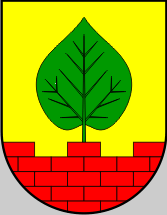 Broj RKP-a:28975Matični broj:02575051OIB:32047047076Šifra djelatnosti 8411Šifra općine:232Lipovljani, 29.5.2020.g.OBRAZLOŽENJE  UZ I. IZMJENE I DOPUNE OPĆINSKOG PRORAČUNA ZA 2020.G.Zakonska osnova: Članak 39.stavka 2.Zakona o proračunu (Narodne novine broj;87/08,136/12 i 15/15) i članka 26. Statuta Općine Lipovljani Službeni vjesnik broj;29/09,7/13, 28/14,04/18 i 09/18 ). 				Obrazloženje uz I. izmjene i dopune Proračuna za 2020.g. ,; Konsolidirani prijedlog podnosi se Općinskom vijeću  po propisanim klasifikacijama u slijedećem pregledu sa opravdanim obrazloženjima pojedinih pozicija utemeljenih na realizaciji Proračuna za prvo tromjesečje, te nastalom pojavom pandemije COVID 19.Bilješka br.1    OPĆI DIOPrvim izmjenama i dopunama konsolidiranog općinskog proračuna za 2020.g. predlaže se smanjenje proračunskih prihoda poslovanja za 401.268 kuna ili 2,0%, iznos od 19.852.218 kuna mijenja se na iznos od 19.450.950 kunaPrihodi od prodaje nefinancijske imovine povećavaju se za 400.000 kuna sa 2.835 kuna na novi iznos od 402.835 kuna.Primici od financijske imovine se ne mijenjaju. Slijedi detaljni prikaz pozicija proračuna :Osvrt na izmjene i dopune prihodovne strane Proračuna:U ovoj grupi prihoda mijenja se planirana pozicija  višak prihoda od 510.392 kune, kako je realizacijom proračuna za 2019.g. utvrđen manjak prihoda ova pozicija se briše. Tekuća pomoć iz grada Zagreba briše se uslijed otkazivanja manifestacije Lipovljanski susreti.Kapitalna pomoć od SDUOSZ briše se s obzirom da je natječaj za programe u 2020. godini bio raspisan u siječnju, kada još nismo imali ishođenu građevinsku dozvolu za izgradnju nogostupa prema Novoj Subockoj.   Kapitalna pomoć od MRRFEU za modernizaciju nerazvrstanih cesta nova je pozicija s obzirom na odobrena sredstva na natječaju te se smanjuje iznos kapitalne pomoći od MRRFEU za nastavak rekonstrukcije ceste Trga hrvatskih branitelja u Lipovljanima, jer su sredstva odobrena po drugom programu. No do kraja godine očekuje se još jedan dodatni poziv istog ministarstva gdje se planira prijaviti ovaj projekt, stoga se umanjuje samo dio planiranih prihoda.Kapitalne pomoći od FZOEU za nabavu opreme za selektivno prikupljanje otpada, pozicija se briše s obzirom da nema potrebe ići u nabavku opreme, kanti za selektivno prikupljanje otpada.Otkazivanjem manifestacije Lipovljanski susreti u 2020.g. zbog pandemije COVID-19 te nepredvidivih epidemioloških mjera u mjesecu kolovozu, brišu se sve pozicije vezane za tu svrhu.Nova pozicija u ovoj grupi prihoda je Tekuće pomoći iz državnog proračuna -kompenzacijska mjera za JLPRS  kojima je člankom 52. Zakona o izvršavanju Državnog proračuna RH za 2017.g. utvrđeno pravo na isplatu pomoći kako se  uslijed porezne reforme, odnosno izmjena u sustavu poreza na dohodak ne bi dovelo u pitanje financiranje i izvršavanje osnovnih zadaća.Povećanje tekućih pomoći Ministarstva obrazovanja za Dječji vrtić sukladno odluci o rasporedu sredstava programa javnih potreba u predškolskom odgoju te po programu predškolskog odgoja djece predškolske dobi s teškoćama .    Povećanje na poziciji Kapitalne pomoći državnog proračuna –prijenos EU –za 347.534 kune sukladno ocjenjivanju Agencije za plaćanje odobrena je isplata potraživanja po projektu Rekonstrukcija ulice i nogostupa Josipa Kozarca Mjera 7.2.2.U skupini prihoda od imovine mijenja se novom pozicijom zakupa zemljišta sporazumom sa INA-om, smanjenjem prihoda od naknade za pridobivenu količinu nafte u skladu sa smanjenjem tržišne cijene nafte. Vlastiti prihodi proračuna povećavaju se otvaranjem novih pozicija prihoda u skladu sa ugovorenim uslugama sa Hrvatskim vodama za prikupljanje prihoda naknade za uređenje voda sukladno članku 17. zakona o financiranju vodnog doprinosa (NN broj 153/09,90/11,56/13,154/14,119/15,120/16 i 127/17)  JLPS-e prihod od naknade za uređenja voda prikupljaju zajedno sa komunalnom naknadom.Za posao naplate JLPS pripada naknada u visini od 10% na iznos Hrvatskim vodama uplaćene naknade za uređenje voda, isto tako JLPS fakturira refundaciju za materijalne rashode (poštarina, printanje Rješenja te usluge ažuriranja računalnih baza) Prihod od korištenja javnih površina smanjuje se radi otkazivanja manifestacije Lipovljanski susreti.Prihod od prodaje nefinancijske imovine, prodaja neizgrađenog građevinskog zemljišta radi poticanja izgradnje građevina, ošasne imovine, zemljišta izvan granica građevinskog područja radi poticanja poljoprivrede te stjecanja dodatnih prihoda.Prihod od donacija pravnih i fizičkih osoba za manifestacije radi otkazivanja manifestacije Lipovljanski susreti.Povećanje pozicije viška prihoda proračunskog korisnika Dječji vrtić Iskrica za 1.372 kune sukladno rezultatu poslovanja za 2019.g.Bilješka br.2POSEBNI DIO Rashodi poslovanja predlažu se za 95.145 kuna manje u odnosu na planirane rashode od 9.198.710 kuna zamijenit će iznos od 9.103.565 kuna .rashodi za nabavu nefinancijske imovine smanjit će se za 843.084 kuna te će umjesto planiranih 11.185.835 kuna biti 10.342.751 kuna .Sveukupno su rashodi manji u odnosu na prihodnu stranu za prenijeti konsolidirani manjak prihoda iz 2019.g. u iznosu od 416.069 kuna. Zakonom o proračunu višak ili manjak ostvaren u prethodnoj godini sastavni je dio  Proračuna /uključujući i proračunske korisnike/ fiskalne godine, s toga će konsolidirani manjak prihoda u iznosu od 416.069 kuna biti pokriven zatvaranjem  potraživanja u 2020.g. sredstava prema Agenciji za plaćanje /prijenos EU sredstava za rekonstrukciju ulice Josipa Kozarca, isti prihod se očekivao krajem 2019.g. te se u izradi Proračuna za 2020.g. planirao višak prihoda, no kako do realizacije nije došlo tako se ovim Izmjenama i dopunama proračuna za 2020.g. mijenja konstrukcija uključivanja viškova ili manjkova.Pregled promjena ; PREGLED IZMJENA I DOPUNA OPĆINSKOG PRORAČUNA PO PROGRAMIMA	Aktivnost Rashodi za zaposlene Brišu se pozicije planirane za jubilarnu nagradu koja je nepotrebno planirana jer nema zaposlenih koji ostvaruju nagradu u 2020.g.Aktivnost Materijalni i financijski rashodiPovećanje usluga tekućeg i investicijskog održavanja postrojenja i opreme radi nužnih održavanja i popravaka  sustava za hlađenje i grijanje, videonadzora  i svih dodatnih i interventnih održavanja na objektima u vlasništvu Općine Lipovljani.Pojedine su pozicije samo preraspoređene otvaranjem pripadajućih konta ili radi drugih izvora financiranja.Nova pozicija- Oprema u iznosu od 15.533 kune odnosi se na nabavu projektora u prostoru zgrade Općine u dvorani Društvenog doma Lipovljani.Smanjena je pozicija zakupnina sobe Josipa Kozarca iz razloga što je raskinut ugovor o zakupu a predmeti spomen sobe Josipa Kozarca su preseljeni u zgradu Narodne knjižnice i čitaonice na katu kao stalni izložbeni postav.Nova pozicija rashoda ; Strateški program razvoja Općine Lipovljani koji je u izradi u 2020.g.Smanjenje na poziciji Vijeće slovačke nacionalne manjine uslijed provođenja mjera  uvjetovane pojavom pandemije COVID 19.Povećanje rashoda za izgradnju nadstrešnice poslovnog prostora pod poštom, s obzirom da će se rekonstruirati i prilaz poslovnom prostoru, sukladno izrađenom projektantskom troškovnikuPovećanje rashoda za izgradnju staze na mjesnom groblju u Krivaju, s obzirom da će se u odnosu na prvo planirano uređenje staze nasipavanjem kamena, izraditi asfaltirana staza sa rubnjacima, kao i prilaz groblju. Povećanje rashoda dodatnog ulaganja u zgradi Društvenog doma u Lipovljanima – sanacija i uređenje  podrumskih prostorija za potrebe Udruga sa područja Općine Lipovljani, sukladno projektantskom troškovniku.Gore navedeni projekti osim energetske obnove Društvenog doma u Kraljevoj Velikoj iz izvora financiranja FZOEU se brišu, s obzirom da se sredstva planirana za rekonstrukciju sanitarnog čvora u Društvenom domu Krivaj prenamjenjuju za izgradnju vodovoda do mrtvačnice i mjesnog groblja u Krivaju, te izradu betonskog cijevnog propusta. Rashodi za izgradnju ograde na groblju smanjuju se jer dio ograde na groblju u Lipovljanima, koji je nedostajao, je izgrađen te se višak sredstava prenamjenjuje za druge komunalne projekte.Nove pozicije u I. izmjenama i dopunama na temelju Plana upravljanjem imovine u vlasništvu Općine Lipovljani , 23 nekretnine , prodajom neizgrađenog građevinskog zemljišta radi poticanja izgradnje građevina , ošasne imovine te zemljišta izvan granica građevinskog  područja radi poticanja poljoprivrede te stjecanja dodatnih prihoda.U planu je otkup 5 nekretnina građevinskih zemljišta s ciljem realizacije razvojnih projekata.Nova pozicija rashoda , Restauracija 4 apotekarske vitrine koje će nakon restauratorskih i konzervatorskih radova  poslužiti kao stalni izložbeni postav -Zaštita kulturne baštine Lipovljana Smanjenje programa razvoja sporta i promicanje kulture uslijed provođenja mjera uvjetovane pojavom pandemije COVID 19.Brisanje tekućeg projekta Manifestacija Lipovljanski susreti uslijed provođenja mjera uvjetovane pojavom pandemije COVID 19.Rashodi za investicijska ulaganja u zgradu Osnovne škole Josip Kozarac brišu se prema najavi ravnateljice Osnovne škole o obustavi svih daljnjih projekata u tekućoj godini, kao mjere štednje uzrokovane pandemijom COVID 19.Sufinanciranje udžbenika za učenike osnovne škole sa područja Općine Lipovljani povećava se, kao dodatna mjera pomoći građanima za ublažavanje posljedica uzrokovanih pandemijom COVID 19.Rashodi za održavanje komunalne infrastrukture na području Općine Lipovljani smanjuju se na temelju troškovnika komunalnog poduzeća. Rashodi za održavanje javnih površina se preraspodjeljuju prema izvorima financiranja.Povećanje rashoda za nabavu opreme za čipiranje prilikom prikupljanja otpada korisnika usluge odvoza miješanog komunalnog otpada, sukladno Odluci o sufinanciranju opreme od 25.2.2020.g. Rashodi za nabavu komunalne opreme se raspoređuju iz dva izvora ,dio iz naknade za pridobivenu količinu nafte i plina a dio iz namjenskih prihoda , od prodaje nefinancijske imovine .Rashodi za energetsku uslugu za unapređenje i uštedu javne rasvjete smanjuju se, s obzirom da će projekt modernizacije javne rasvjete, zbog prolongiranja realizacije koja je bila planirana za siječanj 2020., biti realiziran do kraja lipnja 2020., a rashodi su planirani za cijelu godinu. Rashod za naknade po programu socijalne skrbi povećava se iz razloga što se broj korisnika povećao na 66 korisnika krajem 2019.g. što je za 20 korisnika više u odnosu na prethodno razdoblje te se očekuje povećanje zahtjeva za pomoć za novorođenče . Nova pozicija unutar ove aktivnosti su božićnice umirovljenicima sa manjim mirovinama sa područja Općine Lipovljani. Rashodi za izgradnju sekundarnog vodovoda povećavaju se za 80.000 kuna radi povećanog broja priključaka na vodoopskrbnu mrežu. Rashodi za izgradnju sustava za odvodnju povećavaju se za 50.000 kuna za izgradnju sekundarnih kanala radi povećanja broja priključaka na sustav a ostale stavke su samo preraspoređene po vrstama izvora financiranja.  Rashodi za izgradnju nogostupa planiranih iz izvora SDUOSZ brišu se , a planirana pozicija iz izvora šumskog doprinosa smanjuje se na 100.000 kuna, s obzirom da će se ove godine financirati samo izrada  projektne dokumentacije za izgradnju i rekonstrukciju nogostupa u Zagrebačkoj ulici, Ulici braće Radić, Zagrebačkoj ulici i nastavak Ul. sv. BarbareRashodi za rekonstrukciju županijske ceste smanjuju se sukladno rezultatima javne nabave i ponuđenom iznosu izvođača radova.  Projekt modernizacija nerazvrstanih cesta smanjuje se za 355.000 kuna, sukladno rezultatima natječaja i potpisanom ugovoru za izvođenje radova.Projekt rekonstrukcija centra Općine smanjuje se za 80.191 kuna, sukladno rezultatima javne nabave i potpisanom ugovoru za izvođenje radova. Tekući projekt povećanje sigurnosti prometa na cestama briše se, s obzirom da će se postavljanje uspornika prometa na nerazvrstanim cestama realizirati iduće godine, prema dogovoru s nadležnom policijskom psotajomTekući projekt izvanredno održavanje NC Piljenice povećava se za 76.000, sukladno projektantskom troškovniku, rezultatima natječaja i potpisanom ugovoru za izvođenje radova. Program jačanje gospodarstva smanjuje se za 50.000 kuna . Predložena je nova pozicija u proračunu Subvencije poduzetnicima radi ublažavanja negativnih posljedica od pandemije  COVID 19 na 100.000 kuna sukladno Odluci Općinskog vijeća, briše se pozicija marketing i promidžba poslovnih zona te mjere ruralnog razvoja ,priprema projekata i troškovnika, subvencije za zapošljavanje i samozapošljavanje se povećavaju na temelju pretpostavke povećanih broja zahtjeva.Rashodi za sufinanciranje udruga proizašlih iz domovinskog rata smanjuju se uslijed pojave pandemije COVID 19,-  kako su smanjene pozicije za udruge u kulturi i športu tako i ovdje radi nemogućnosti provođenja planiranih programa i aktivnosti tijekom 2020.g.Pozicija za tekuće donacije političkim strankama povećava se u skladu sa Odlukom o izmjenama i dopunama odluke o raspoređivanju sredstava za redovito godišnje financiranje političkih stranaka zastupljenih u Općinskom vijeću Općine Lipovljani za 2020.g.															Rashodi Dječjeg vrtića se povećavaju sukladno prihodnoj strani proračuna radi prenijetog viška prihoda te Odluci Ministarstva obrazovanja za više sredstava po programu javnih potreba u predškolskom odgoju te po programu predškolskog odgoja djece predškolske dobi s teškoćama u razvoju.												Izmjenama i dopunama proračuna za 2020.g. rashodi Narodne knjižnice su povećani za 5.000kuna na stavci kazališne predstave i radionice radi održane kazališne predstave u mjesecu veljači.U Lipovljanima,  29.5.2020.g.                              								Općinski načelnik  Nikola Horvat                                                                                                                  	 PLANIRANOIZNOSPROMJENA 
POSTOTAKNOVI IZNOSA.RAČUN PRIHODA I RASHODAPrihodi poslovanja19.852.218,00-401.268,00-2.0%19.450.950,00Prihodi od prodaje nefinancijske imovine2.835,00400.000,0014109.3%402.835,00Rashodi poslovanja9.198.710,00-95.145,00-1.0%9.103.565,00Rashodi za nabavu nefinancijske imovine11.185.835,00-843.084,00-7.5%10.342.751,00RAZLIKA-529.492,00936.961,00-177.0%407.469,00B.RAČUN ZADUŽIVANJA/FINANCIRANJAPrimici od financijske imovine i zaduživanja8.600,000,000.0%8.600,00Izdaci za financijsku imovinu i otplate zajmova0,000,000,0%0,00NETO ZADUŽIVANJE/FINANCIRANJE8.600,000,000.0%8.600,00VIŠAK/MANJAK + NETO ZADUŽIVANJA/FINANCIRANJA + RASPOLOŽIVA SREDSTVA IZ PRETHODNIH GODINA-520.892,00936.961,00-179.9%416.069,00Izvor  1.1. OPĆI PRIHODI I PRIMICIIzvor  1.1. OPĆI PRIHODI I PRIMICI6.279.057,00-510.392,00-8,135.768.665,006Prihodi poslovanja5.760.065,000,000,005.760.065,00611Porez i prirez na dohodak od nesamostalnog rada i drugih samostalnih djelatnosti2.798.086,000,000,002.798.086,00611Prihodi od poreza i prireza -fiskalno izravnanje2.400.000,000,000,002.400.000,00611Prirez na porez na dohodak266.952,000,000,00266.952,00611Oslobađanje za komunalni doprinos13.507,000,000,0013.507,00611Porez i prirez na dohodak od nesamostalnog rada do propisani109.854,000,000,00109.854,00611Porez i prirez na dohodak od obrta i s obrtom izjednačenih d155.700,000,000,00155.700,00611Porez i prirez na dohodak od drugih samostalnih djelatnosti je se povremeno obavljaju50.300,000,000,0050.300,00611Porez i prirez na dohodak od imovine i imovinskih prava146.555,000,000,00146.555,00611Povrat poreza i prireza na dohodak po godišnjoj prijavi-400.000,000,000,00-400.000,00611Porez i prirez na dohodak po osnovi kamata na štednju45.000,000,000,0045.000,00613Porez na kuće za odmor1.210,000,000,001.210,00613Porez na korištenje javnih površina8.760,000,000,008.760,00613Porez na promet nekretnina100.000,000,000,00100.000,00614Porez na potrošnju alkoholnih i bezalkoholnih pića36.141,000,000,0036.141,00614Porez na tvrtku odnosno naziv tvrtke28.000,000,000,0028.000,008Primici od financijske imovine i zaduživanja8.600,000,000,008.600,00812Povrat stipendije8.600,000,000,008.600,009Vlastiti izvori510.392,00-510.392,00-100,000,00922Višak prihoda poslovanja510.392,00-510.392,00-100,000,009Vlastiti izvori510.392,00-510.392,00-100,00P037B1922Višak prihoda poslovanja510.392,00-510.392,00-100,00Izvor  2.0. TEKUĆE POMOĆI IZ  DRUGIH PRORAČUNAIzvor  2.0. TEKUĆE POMOĆI IZ  DRUGIH PRORAČUNA150.000,00-150.000,00-100,000,006Prihodi poslovanja150.000,00-150.000,00-100,000,00633Tekuće pomoći proračunu iz drugih proračuna -Grad Zagreb150.000,00-150.000,00-100,000,00Izvor  2.1. KAPITALNE POMOĆI IZ DRŽAVNOG PRORAČUNAIzvor  2.1. KAPITALNE POMOĆI IZ DRŽAVNOG PRORAČUNA1.170.000,00-577.215,00-49,33592.785,006Prihodi poslovanja1.150.000,00-577.215,00-50,19572.785,00633Kapitalne pomoći iz državnog proračuna-SDUOSZ -izgradnja nogostupa na području Općine Lipovljani400.000,00-400.000,00-100,000,00633Kapitalne pomoći - MRRFEU- Modernizacija nerazvrstanih cesta0,00100.000,00100,00100.000,00633Kapitalne pomoći -MGIPU-Rekonstrukcija ul. Augusta Šenoe250.000,000,000,00250.000,00633Kapitalne pomoći MRRFEU-Projekt ;Trg hrvatskih branitelja, Trg sv. Josipa500.000,00-277.215,00-55,44222.785,00Izvor  2.1.1      Kapitalne pomoći iz državnog proračuna za PKIzvor  2.1.1      Kapitalne pomoći iz državnog proračuna za PK20.000,000,000,0020.000,00Korisnik  017 NARODNA KNJIŽNICA I ČITAONICA LIPOVLJANIKorisnik  017 NARODNA KNJIŽNICA I ČITAONICA LIPOVLJANI20.000,000,000,0020.000,006Prihodi poslovanja20.000,000,000,0020.000,00636Kapitalne pomoći iz državnog proračuna,knjige u knjižnici20.000,000,000,0020.000,00Izvor  2.2. KAPITALNE POMOĆI IZ ŽUPANIJSKOG PRORAČUNAIzvor  2.2. KAPITALNE POMOĆI IZ ŽUPANIJSKOG PRORAČUNA150.000,000,000,00150.000,006Prihodi poslovanja150.000,000,000,00150.000,00633Kapitalne pomoći SMŽ- Rekonstrukcija centra OL-Trg hrvatskih branitelja 4.faza150.000,000,000,00150.000,00Izvor  2.3. KAPITALNE POMOĆI OD IZVANPRORAČUNSKIH KORISNIKAIzvor  2.3. KAPITALNE POMOĆI OD IZVANPRORAČUNSKIH KORISNIKA600.000,00-100.000,00-16,67500.000,006Prihodi poslovanja600.000,00-100.000,00-16,67500.000,00634Tekuće pomoći od ostalih izvanproračunskih korisnika državnog proračuna500.000,000,000,00500.000,00634Kapitalne pomoći-FZOEU- Oprema za selektivno prikupljanje otpada100.000,00-100.000,00-100,000,00Izvor  2.4. TEKUĆE POMOĆI IZ DRŽAVNOG PRORAČUNAIzvor  2.4. TEKUĆE POMOĆI IZ DRŽAVNOG PRORAČUNA788.759,00212.240,0026,911.000.999,006Prihodi poslovanja780.759,00-50.000,00-6,40730.759,00633Savjet za nacionalne manjine-Lipovljanski susreti30.000,00-30.000,00-100,000,00633Tekuće pomoći Ministarstvo kulture -Manifestacija Lipovljansi susreti20.000,00-20.000,00-100,000,00633Tekuće pomoći iz državnog proračuna-Program Zaželi i ostvari730.759,000,000,00730.759,00Izvor  2.4.0 Opći prihodi i primiciIzvor  2.4.0 Opći prihodi i primici0,00258.000,00100,00258.000,006Prihodi poslovanja0,00258.000,00100,00258.000,00633Tekuće pomoći iz državnog proračuna-Kompenzacijska mjera0,00258.000,00100,00258.000,00Izvor  2.4.1      Tekuće pomoći iz državnog proračuna za PKIzvor  2.4.1      Tekuće pomoći iz državnog proračuna za PK8.000,004.240,0053,0012.240,00Korisnik  016 DJEČJI VRTIĆ ISKRICAKorisnik  016 DJEČJI VRTIĆ ISKRICA6.000,004.240,0070,6710.240,006Prihodi poslovanja6.000,004.240,0070,6710.240,00636Tekuće pomoći  Ministarstvo obrazovanja-transfer vrtić6.000,004.240,0070,6710.240,00Korisnik  017 NARODNA KNJIŽNICA I ČITAONICA LIPOVLJANIKorisnik  017 NARODNA KNJIŽNICA I ČITAONICA LIPOVLJANI2.000,000,000,002.000,006Prihodi poslovanja2.000,000,000,002.000,00636Tekuće pomoći proračunskim korisnicima iz proračuna koji im nije nadležan2.000,000,000,002.000,00Izvor  2.5. TEKUĆE POMOĆI IZ ŽUPANIJSKOG PRORAČUNAIzvor  2.5. TEKUĆE POMOĆI IZ ŽUPANIJSKOG PRORAČUNA46.110,00-10.000,00-21,6936.110,006Prihodi poslovanja33.750,00-10.000,00-29,6323.750,00633Tekuće pomoći iz županijskog proračuna-za ogrjev23.750,000,000,0023.750,00633Tekuće pomoći SMŽ-Manifestacija "Lipovljanski susreti"10.000,00-10.000,00-100,000,00Izvor  2.5.1      Tekuće pomoći iz županijskog proračuna za PKIzvor  2.5.1      Tekuće pomoći iz županijskog proračuna za PK12.360,000,000,0012.360,00Korisnik  016 DJEČJI VRTIĆ ISKRICAKorisnik  016 DJEČJI VRTIĆ ISKRICA9.360,000,000,009.360,006Prihodi poslovanja9.360,000,000,009.360,00636Tekuće pomoći iz SMŽ ,transfer vrtić9.360,000,000,009.360,00Korisnik  017 NARODNA KNJIŽNICA I ČITAONICA LIPOVLJANIKorisnik  017 NARODNA KNJIŽNICA I ČITAONICA LIPOVLJANI3.000,000,000,003.000,006Prihodi poslovanja3.000,000,000,003.000,00636Tekuće pomoći iz županijskog proračuna-za knjižnicu3.000,000,000,003.000,00Izvor  2.6. TEKUĆE POMOĆI IZVANPRORAČUNSKIH KORISNIKAIzvor  2.6. TEKUĆE POMOĆI IZVANPRORAČUNSKIH KORISNIKA152.077,00-1.276,00-0,84150.801,006Prihodi poslovanja145.657,00-1.276,00-0,88144.381,00634Tekuće pomoći izvanpr. korisnika HZZ- programi-Javni radovi128.657,00-1.276,00-0,99127.381,00634HZZ, Doprinosi za stručno osposobljavanje na 1 godinu17.000,000,000,0017.000,00Izvor  2.6.1 Tekuće pomoći izvanproračunskih korisnika za PKIzvor  2.6.1 Tekuće pomoći izvanproračunskih korisnika za PK6.420,000,000,006.420,00Korisnik  016 DJEČJI VRTIĆ ISKRICAKorisnik  016 DJEČJI VRTIĆ ISKRICA6.420,000,000,006.420,006Prihodi poslovanja6.420,000,000,006.420,00634HZZ -Stručno osposobljavanje bez zasnivanja radnog odnosa6.420,000,000,006.420,00Izvor  2.9. KAPITALNE POMOĆI DRŽAVNOG PRORAČUNA PRIJENOS EU SREDSTAVAIzvor  2.9. KAPITALNE POMOĆI DRŽAVNOG PRORAČUNA PRIJENOS EU SREDSTAVA4.921.171,00347.534,007,065.268.705,006Prihodi poslovanja3.400.000,000,000,003.400.000,00638Kapitalne pomoći-EU-Rekonstrukcija Ul.kralja Tomislava3.100.000,000,000,003.100.000,00638Kapitalne pomoći EU- Projekt Dječji vrtić300.000,000,000,00300.000,00Izvor  2.9.1 Naknada za pridobivenu količinu nafte i plinaIzvor  2.9.1 Naknada za pridobivenu količinu nafte i plina1.521.171,00347.534,0022,851.868.705,006Prihodi poslovanja1.521.171,00347.534,0022,851.868.705,00638Kapitalne pomoći EU Projekt Rekonstrukcija ulice i nogostupa -J.Kozarca M7 7.2.2.1.521.171,00347.534,0022,851.868.705,00Izvor  3. PRIHODI OD IMOVINEIzvor  3. PRIHODI OD IMOVINE3.074.645,00-167.781,00-5,462.906.864,00Izvor  3.2. PRIHOD OD ZAKUPA IMOVINEIzvor  3.2. PRIHOD OD ZAKUPA IMOVINE0,00744,00100,00744,006Prihodi poslovanja0,00744,00100,00744,0064Prihodi od imovine0,00744,00100,00744,00642Ostale naknade za korištenje nefinancijske imovine0,00744,00100,00744,00Izvor  3.3. PRIHOD OD KONCESIJEIzvor  3.3. PRIHOD OD KONCESIJE8.572,000,000,008.572,006Prihodi poslovanja8.572,000,000,008.572,0064Prihodi od imovine8.572,000,000,008.572,00642Naknade za ostale koncesije8.572,000,000,008.572,00Izvor  3.4. NAKNADA ZA PRIDOBIVENU KOLIČINU NAFTE I PLINAIzvor  3.4. NAKNADA ZA PRIDOBIVENU KOLIČINU NAFTE I PLINA2.700.000,00-168.525,00-6,242.531.475,006Prihodi poslovanja2.700.000,00-168.525,00-6,242.531.475,0064Prihodi od imovine2.700.000,00-168.525,00-6,242.531.475,00642Naknada za pridobivenu količinu nafte2.100.000,00-168.525,00-8,031.931.475,00642Naknada za pridobivenu količinu plina600.000,000,000,00600.000,00Izvor  3.5. PRIHOD OD SPOMENIČKE RENTEIzvor  3.5. PRIHOD OD SPOMENIČKE RENTE2.626,000,000,002.626,006Prihodi poslovanja2.626,000,000,002.626,0064Prihodi od imovine2.626,000,000,002.626,00642Prihodi od spomeničke rente2.626,000,000,002.626,00Izvor  3.6. PRIHOD OD ZAKUPA POLJOPRIVREDNOG ZEMLJIŠTAIzvor  3.6. PRIHOD OD ZAKUPA POLJOPRIVREDNOG ZEMLJIŠTA350.000,000,000,00350.000,006Prihodi poslovanja350.000,000,000,00350.000,0064Prihodi od imovine350.000,000,000,00350.000,00642Prihodi od zakupa poljoprivrednog zemljišta350.000,000,000,00350.000,00Izvor  3.A. NAKNADA ZA ZADRŽAVANJE NEZAKONITO IZGRAĐENIH GRAĐEVINAIzvor  3.A. NAKNADA ZA ZADRŽAVANJE NEZAKONITO IZGRAĐENIH GRAĐEVINA13.447,000,000,0013.447,006Prihodi poslovanja13.447,000,000,0013.447,0064Prihodi od imovine13.447,000,000,0013.447,00642Naknada za zadržavanje nezakonito izgrađenih građevina13.447,000,000,0013.447,00Izvor  4. VLASTITI PRIHODI PRORAČUNAIzvor  4. VLASTITI PRIHODI PRORAČUNA47.786,00108.800,00227,68156.586,00Izvor  4.1. VLASTITI PRIHODI PRORAČUNAIzvor  4.1. VLASTITI PRIHODI PRORAČUNA47.786,00108.800,00227,68156.586,006Prihodi poslovanja47.786,00108.800,00227,68156.586,00642Iznajmljivanje prostora i opreme35.654,000,000,0035.654,00642Iznajmljivanje poslovnog prostora12.132,000,000,0012.132,00661Naplata naknade za uređenje voda 10% HV0,0065.000,00100,0065.000,00661Refundacija materijalnih rashoda HV0,0043.800,00100,0043.800,00Izvor  5.1. PRIHOD OD KOR.JAVNIH POVRŠINA/PRISTOJBEIzvor  5.1. PRIHOD OD KOR.JAVNIH POVRŠINA/PRISTOJBE81.330,00-30.000,00-36,8951.330,006Prihodi poslovanja81.330,00-30.000,00-36,8951.330,00651Naknade za uporabu javnih općinskih površina35.000,00-30.000,00-85,715.000,00651Naknade za uporabu javnih općinskih površina HT .HAKOM46.330,000,000,0046.330,00Izvor  7. PRIHODI OD PRODAJE ILI ZAMJENE NEFINANCIIJSKE IMOVINEIzvor  7. PRIHODI OD PRODAJE ILI ZAMJENE NEFINANCIIJSKE IMOVINE2.835,00400.000,0014.109,35402.835,00Izvor  7.0. PRIHODI OD PRODAJE NEFINANCIJSKE IMOVINEIzvor  7.0. PRIHODI OD PRODAJE NEFINANCIJSKE IMOVINE2.835,00400.000,0014.109,35402.835,007Prihodi od prodaje nefinancijske imovine2.835,00400.000,0014.109,35402.835,00711Građevinska zemljišta u vlasništvu Općine Lipovljani0,00400.000,00100,00400.000,00721Ostali stambeni objekti2.835,000,000,002.835,00Izvor  9. OSTALI PRIHODIIzvor  9. OSTALI PRIHODI33.570,00-33.570,00-100,000,00Izvor  9.1. DONACIJEIzvor  9.1. DONACIJE33.570,00-33.570,00-100,000,006Prihodi poslovanja33.570,00-33.570,00-100,000,00663Donacije od pravnih i fizičkih osoba za manifestacije33.570,00-33.570,00-100,000,00Razdjel 100 VLASTITI I OSTALI PRIHODI PRORAČUNSKIH KORISNIKARazdjel 100 VLASTITI I OSTALI PRIHODI PRORAČUNSKIH KORISNIKA273.506,001.372,000,50274.878,00Izvor  3. PRIHODI OD IMOVINEIzvor  3. PRIHODI OD IMOVINE268.506,001.372,000,51269.878,00Izvor  3.8. VLASTITI PRIHODI  PRIHODI KORISNIKAIzvor  3.8. VLASTITI PRIHODI  PRIHODI KORISNIKA268.506,001.372,000,51269.878,00Korisnik  016 DJEČJI VRTIĆ ISKRICAKorisnik  016 DJEČJI VRTIĆ ISKRICA264.506,001.372,000,52265.878,006Prihodi poslovanja254.006,000,000,00254.006,00661Prihodi od pruženih usluga ,boravak djece u vrtiću254.006,000,000,00254.006,009Vlastiti izvori10.500,001.372,0013,0711.872,00922Višak prihoda poslovanja10.500,001.372,0013,0711.872,00Korisnik  017 NARODNA KNJIŽNICA I ČITAONICA LIPOVLJANIKorisnik  017 NARODNA KNJIŽNICA I ČITAONICA LIPOVLJANI4.000,000,000,004.000,006Prihodi poslovanja4.000,000,000,004.000,00661Članarine i zakasnine4.000,000,000,004.000,00Izvor  9. OSTALI PRIHODIIzvor  9. OSTALI PRIHODI5.000,000,000,005.000,00Izvor  9.1. DONACIJEIzvor  9.1. DONACIJE5.000,000,000,005.000,00Izvor  9.1.1 Prihod od donacija  za PKIzvor  9.1.1 Prihod od donacija  za PK5.000,000,000,005.000,00Korisnik  016 DJEČJI VRTIĆ ISKRICAKorisnik  016 DJEČJI VRTIĆ ISKRICA5.000,000,000,005.000,006Prihodi poslovanja5.000,000,000,005.000,00663Donacije od pravnih osoba -Ina -Dječji vrtić5.000,000,000,005.000,00Izvor  1.1. OPĆI PRIHODI I PRIMICIIzvor  1.1. OPĆI PRIHODI I PRIMICI0,002.587,00100,002.587,00Korisnik  017 NARODNA KNJIŽNICA I ČITAONICA LIPOVLJANIKorisnik  017 NARODNA KNJIŽNICA I ČITAONICA LIPOVLJANI0,002.587,00100,002.587,00922Manjak prihoda poslovanja0,002.587,00100,002.587,00Izvor  2. POMOĆIIzvor  2. POMOĆI0,00425.354,00100,00425.354,00Izvor  2.9. KAPITALNE POMOĆI DRŽAVNOG PRORAČUNA PRIJENOS EU SREDSTAVAIzvor  2.9. KAPITALNE POMOĆI DRŽAVNOG PRORAČUNA PRIJENOS EU SREDSTAVA0,00425.354,00100,00425.354,00Izvor  2.9.1 Naknada za pridobivenu količinu nafte i plinaIzvor  2.9.1 Naknada za pridobivenu količinu nafte i plina0,00425.354,00100,00425.354,00922Manjak prihoda poslovanja0,00425.354,00100,00425.354,00Razdjel 003 JEDINSTVENI UPRAVNI ODJEL20.095.891,00-560.003,00-2,7919.535.888,00Glava 00300 Jedinstveni upravni odjel18.834.639,00-570.963,00-3,0318.263.676,00PROGRAM 1000 JAVNA UPRAVA I ADMINISTRACIJAPROGRAM 1000 JAVNA UPRAVA I ADMINISTRACIJA2.314.894,0058.816,002,542.373.710,00Aktivnost A100001 RASHODI ZA ZAPOSLENEAktivnost A100001 RASHODI ZA ZAPOSLENE984.440,00-7.959,00-0,81976.481,00Izvor  1.1. OPĆI PRIHODI I PRIMICIIzvor  1.1. OPĆI PRIHODI I PRIMICI967.440,00-7.959,00-0,82959.481,00Funkcijska klasifikacija  0131 Opće usluge vezane za službenikeFunkcijska klasifikacija  0131 Opće usluge vezane za službenike967.440,00-7.959,00-0,82959.481,003Rashodi poslovanja967.440,00-7.959,00-0,82959.481,00311Plaće za zaposlene601.456,000,000,00601.456,00312Nagrade -regres,božićnica28.000,000,000,0028.000,00312Darovi1.000,000,000,001.000,00312"Naknade za bolest, invalidnost i smrtni slučaj"3.000,000,000,003.000,00312Nagrade -jubilarne4.886,00-4.886,00-100,000,00313Doprinosi za mirovinsko osiguranje150.364,000,000,00150.364,00313Doprinosi za obvezno zdravstveno osiguranje124.050,000,000,00124.050,00313Dopunsko zdravstveno osiguranje5.358,000,000,005.358,00313Doprinosi za zapošljavanje652,00-652,00-100,000,00313Doprinosi za obvezno zdravstveno osiguranje -zaštita zdravlja na radu192,00-192,00-100,000,00313Doprinosi za mirovinsko osiguranje-jubilarne nagrade1.221,00-1.221,00-100,000,00313Doprinosi za obvezno zdravstveno osiguranje-j-n-1.008,00-1.008,00-100,000,00321Dnevnice za službeni put u zemlji2.800,000,000,002.800,00321Naknade za prijevoz na službenom putu uzemlji5.000,000,000,005.000,00321Naknade za prijevoz na posao i s posla26.853,000,000,0026.853,00321Seminari, savjetovanja i simpoziji11.600,000,000,0011.600,00Izvor  2. POMOĆIIzvor  2. POMOĆI17.000,000,000,0017.000,00Izvor  2.6. TEKUĆE POMOĆI IZVANPRORAČUNSKIH KORISNIKAIzvor  2.6. TEKUĆE POMOĆI IZVANPRORAČUNSKIH KORISNIKA17.000,000,000,0017.000,00Funkcijska klasifikacija  0131 Opće usluge vezane za službenikeFunkcijska klasifikacija  0131 Opće usluge vezane za službenike17.000,000,000,0017.000,003Rashodi poslovanja17.000,000,000,0017.000,00324Doprinosi za privremeno stručno osposobljavanje bez zasnivanja radnog odnosa17.000,000,000,0017.000,00Aktivnost A100002 MATERIJALNI I FINANCIJSKI RASHODIAktivnost A100002 MATERIJALNI I FINANCIJSKI RASHODI845.063,0024.426,002,89869.489,00Izvor  1. OPĆI PRIHODI I PRIMICIIzvor  1. OPĆI PRIHODI I PRIMICI812.192,0018.826,002,32831.018,00Izvor  1.1. OPĆI PRIHODI I PRIMICIIzvor  1.1. OPĆI PRIHODI I PRIMICI812.192,0018.826,002,32831.018,00Funkcijska klasifikacija  0112 Financijski i fiskalni posloviFunkcijska klasifikacija  0112 Financijski i fiskalni poslovi790.632,0018.826,002,38809.458,003Rashodi poslovanja758.632,003.293,000,43761.925,00322Uredski materijal23.650,000,000,0023.650,00322Literatura (publikacije, časopisi, glasila, knjige i ostalo)4.500,000,000,004.500,00322Materijal i sredstva za čišćenje i održavanje10.880,000,000,0010.880,00322Električna energija51.000,000,000,0051.000,00322Plin62.000,000,000,0062.000,00322Motorni benzin i dizel gorivo15.200,000,000,0015.200,00322Sitni inventar24.200,000,000,0024.200,00323Poštarina (pisma, tiskanice i sl.)37.560,000,000,0037.560,00323Elektronski mediji32.600,000,000,0032.600,00323Tisak, objava javne nabave i natječaji14.681,000,000,0014.681,00323Usluge telefona, telefaksa37.200,000,000,0037.200,00323Usluge interneta4.710,000,000,004.710,00323Usluge tekućeg i investicijskog održavanja postrojenja i opre58.000,006.095,0010,5164.095,00323Usluge pri registraciji prijevoznih sredstava0,001.020,00100,001.020,00323Opskrba vodom7.950,000,000,007.950,00323Usluge odvjetnika i pravnog savjetovanja44.861,000,000,0044.861,00323Usluge ažuriranja i održavanja računalnih baza103.775,000,000,00103.775,00323Grafičke i tiskarske usluge-objava službenih akata35.000,004.500,0012,8639.500,00323Ostale nespomenute usluge72.500,00-8.000,00-11,0364.500,00323Najam fotokopirnog stroja17.300,000,000,0017.300,00323Ostale nespomenute usluge41,000,000,0041,00323Ugovori o djelu3.730,000,000,003.730,00323Ostale nespomenute usluge: Prijevoz pokojnika radi obdukcije3.100,000,000,003.100,00323Usluge čišćenja, pranja i slično3.380,000,000,003.380,00323Ugovori o djelu15.600,000,000,0015.600,00323Ostale  zakupnine i najamnine,soba J.Kozarca663,000,000,00663,00323Pričuva2.394,000,000,002.394,00323Poslovi zaštite na radu5.115,000,000,005.115,00323Geodetsko-katastarske usluge30.000,000,000,0030.000,00323Obvezni i preventivni zdravstveni pregledi zaposlenika12.000,000,000,0012.000,00329Premije osiguranja ostale imovine9.566,00-1.850,00-19,347.716,00329Premije osiguranja prijevoznih sredstava0,001.850,00100,001.850,00329Premije osiguranja zaposlenih1.476,000,000,001.476,00329Reprezentacija10.000,000,000,0010.000,00329Rashodi protokola (vijenci, cvijeće, svijeće i slično)4.000,00-322,00-8,053.678,004Rashodi za nabavu nefinancijske imovine32.000,0015.533,0048,5447.533,00422Računala i računalna oprema7.000,000,000,007.000,00422Oprema0,0015.533,00100,0015.533,00426Usluge razvoja software-a25.000,000,000,0025.000,00Funkcijska klasifikacija  0560 Poslovi i usluge zaštite okoliša koji nisu drugdje svrstaniFunkcijska klasifikacija  0560 Poslovi i usluge zaštite okoliša koji nisu drugdje svrstani21.560,000,000,0021.560,003Rashodi poslovanja21.560,000,000,0021.560,00323Iznošenje i odvoz smeća21.560,000,000,0021.560,00Izvor  2. POMOĆIIzvor  2. POMOĆI0,008.000,00100,008.000,00Izvor  2.4. TEKUĆE POMOĆI IZ DRŽAVNOG PRORAČUNAIzvor  2.4. TEKUĆE POMOĆI IZ DRŽAVNOG PRORAČUNA0,008.000,00100,008.000,00Izvor  2.4.0 Opći prihodi i primiciIzvor  2.4.0 Opći prihodi i primici0,008.000,00100,008.000,00Funkcijska klasifikacija  0112 Financijski i fiskalni posloviFunkcijska klasifikacija  0112 Financijski i fiskalni poslovi0,008.000,00100,008.000,003Rashodi poslovanja0,008.000,00100,008.000,00323Ostale nespomenute usluge0,008.000,00100,008.000,00Izvor  4. VLASTITI PRIHODI PRORAČUNAIzvor  4. VLASTITI PRIHODI PRORAČUNA17.786,00-2.400,00-13,4915.386,00Izvor  4.1. VLASTITI PRIHODI PRORAČUNAIzvor  4.1. VLASTITI PRIHODI PRORAČUNA17.786,00-2.400,00-13,4915.386,00Funkcijska klasifikacija  0112 Financijski i fiskalni posloviFunkcijska klasifikacija  0112 Financijski i fiskalni poslovi17.786,00-2.400,00-13,4915.386,003Rashodi poslovanja17.786,00-2.400,00-13,4915.386,00323Usluge tekućeg i investicijskog održavanja građ. objekata15.000,000,000,0015.000,00323Ostale  zakupnine i najamnine, soba J.Kozarca2.786,00-2.400,00-86,15386,00Izvor  5. PRIHODI PO POSEBNIM PROPISIMAIzvor  5. PRIHODI PO POSEBNIM PROPISIMA15.085,000,000,0015.085,00Izvor  5.0. PRIHODI PO POSEBNIM PROPISIMAIzvor  5.0. PRIHODI PO POSEBNIM PROPISIMA12.485,000,000,0012.485,00Funkcijska klasifikacija  0112 Financijski i fiskalni posloviFunkcijska klasifikacija  0112 Financijski i fiskalni poslovi12.485,000,000,0012.485,003Rashodi poslovanja12.485,000,000,0012.485,00323Poslovi zaštite na radu6.285,000,000,006.285,00329Usluga prema sporazumu MF , kamate, pristojbe,takse6.200,000,000,006.200,00Izvor  5.8. PRIHODI OD FINANCIJSKE IMOVINEIzvor  5.8. PRIHODI OD FINANCIJSKE IMOVINE2.600,000,000,002.600,00Funkcijska klasifikacija  0112 Financijski i fiskalni posloviFunkcijska klasifikacija  0112 Financijski i fiskalni poslovi2.600,000,000,002.600,003Rashodi poslovanja2.600,000,000,002.600,00329Usluga prema sporazumu MF , kamate, pristojbe, takse2.600,000,000,002.600,00Aktivnost A100021 DONOŠENJE AKATA IZ DJELOKRUGA TIJELAAktivnost A100021 DONOŠENJE AKATA IZ DJELOKRUGA TIJELA9.800,0043.625,00445,1553.425,00Izvor  1. OPĆI PRIHODI I PRIMICIIzvor  1. OPĆI PRIHODI I PRIMICI9.800,0043.625,00445,1553.425,00Izvor  1.1. OPĆI PRIHODI I PRIMICIIzvor  1.1. OPĆI PRIHODI I PRIMICI9.800,0043.625,00445,1553.425,00Funkcijska klasifikacija  0111 Izvršna  i zakonodavna tijelaFunkcijska klasifikacija  0111 Izvršna  i zakonodavna tijela9.800,0043.625,00445,1553.425,003Rashodi poslovanja9.800,0043.625,00445,1553.425,00323Izvješće o stanju u prostoru9.800,000,000,009.800,00323Strateški program razvoja Općine Lipovljani0,0043.625,00100,0043.625,00PROGRAM 1004 PREDSTAVNICI NACIONALNIH MANJINAPROGRAM 1004 PREDSTAVNICI NACIONALNIH MANJINA5.000,00-2.500,00-50,002.500,00Aktivnost A100001 OSTALI FINANCIJSKI RASHODIAktivnost A100001 OSTALI FINANCIJSKI RASHODI5.000,00-2.500,00-50,002.500,00Izvor  1. OPĆI PRIHODI I PRIMICIIzvor  1. OPĆI PRIHODI I PRIMICI5.000,00-2.500,00-50,002.500,00Izvor  1.1. OPĆI PRIHODI I PRIMICIIzvor  1.1. OPĆI PRIHODI I PRIMICI5.000,00-2.500,00-50,002.500,00Funkcijska klasifikacija  0111 Izvršna  i zakonodavna tijelaFunkcijska klasifikacija  0111 Izvršna  i zakonodavna tijela5.000,00-2.500,00-50,002.500,003Rashodi poslovanja5.000,00-2.500,00-50,002.500,00381Vijeće  slovačke nacionalne manjine5.000,00-2.500,00-50,002.500,00Aktivnost A100004 INVESTICIJSKO ODRŽAVANJE OBJEKATAAktivnost A100004 INVESTICIJSKO ODRŽAVANJE OBJEKATA50.000,0025.000,0050,0075.000,00Izvor  1. OPĆI PRIHODI I PRIMICIIzvor  1. OPĆI PRIHODI I PRIMICI50.000,0025.000,0050,0075.000,00Izvor  1.1. OPĆI PRIHODI I PRIMICIIzvor  1.1. OPĆI PRIHODI I PRIMICI50.000,0025.000,0050,0075.000,00Funkcijska klasifikacija  0620 Razvoj zajedniceFunkcijska klasifikacija  0620 Razvoj zajednice50.000,0025.000,0050,0075.000,004Rashodi za nabavu nefinancijske imovine50.000,0025.000,0050,0075.000,00421Poslovni prostor Izgradnja nadstrešnice -Ante Starčevića 2 Lipovljani pod poštom50.000,0025.000,0050,0075.000,00Aktivnost A100006 MRTVAČNICA I GROBLJE KRIVAJAktivnost A100006 MRTVAČNICA I GROBLJE KRIVAJ56.250,0072.900,00129,60129.150,00Izvor  1. OPĆI PRIHODI I PRIMICIIzvor  1. OPĆI PRIHODI I PRIMICI56.250,0072.900,00129,60129.150,00Izvor  1.1. OPĆI PRIHODI I PRIMICIIzvor  1.1. OPĆI PRIHODI I PRIMICI56.250,0072.900,00129,60129.150,00Funkcijska klasifikacija  0620 Razvoj zajedniceFunkcijska klasifikacija  0620 Razvoj zajednice56.250,0072.900,00129,60129.150,003Rashodi poslovanja6.250,000,000,006.250,00323Usluge tekućeg i investicijskog održavanja građevinskih objekata6.250,000,000,006.250,004Rashodi za nabavu nefinancijske imovine50.000,0072.900,00145,80122.900,00451Izgradnja staze na groblju Krivaj50.000,0072.900,00145,80122.900,00Kapitalni projekt K100003 DRUŠTVENI DOM LIPOVLJANIKapitalni projekt K100003 DRUŠTVENI DOM LIPOVLJANI132.630,0026.370,0019,88159.000,00Izvor  1. OPĆI PRIHODI I PRIMICIIzvor  1. OPĆI PRIHODI I PRIMICI132.630,0026.370,0019,88159.000,00Izvor  1.1. OPĆI PRIHODI I PRIMICIIzvor  1.1. OPĆI PRIHODI I PRIMICI132.630,0026.370,0019,88159.000,00Funkcijska klasifikacija  0112 Financijski i fiskalni posloviFunkcijska klasifikacija  0112 Financijski i fiskalni poslovi132.630,0026.370,0019,88159.000,004Rashodi za nabavu nefinancijske imovine132.630,0026.370,0019,88159.000,00451Dodatna ulaganja na građevinskim objektima- DD Lipovljani132.630,0026.370,0019,88159.000,00Kapitalni projekt K100004 DRUŠTVENI DOM KRALJEVA VELIKAKapitalni projekt K100004 DRUŠTVENI DOM KRALJEVA VELIKA600.000,00-100.000,00-16,67500.000,00Izvor  2. POMOĆIIzvor  2. POMOĆI500.000,000,000,00500.000,00Izvor  2.3. KAPITALNE POMOĆI OD IZVANPRORAČUNSKIH KORISNIKAIzvor  2.3. KAPITALNE POMOĆI OD IZVANPRORAČUNSKIH KORISNIKA500.000,000,000,00500.000,00Funkcijska klasifikacija  0620 Razvoj zajedniceFunkcijska klasifikacija  0620 Razvoj zajednice500.000,000,000,00500.000,004Rashodi za nabavu nefinancijske imovine500.000,000,000,00500.000,00421Društveni dom  K.Velika - energetska obnova-FZOEU500.000,000,000,00500.000,00Izvor  3. PRIHODI OD IMOVINEIzvor  3. PRIHODI OD IMOVINE100.000,00-100.000,00-100,000,00Izvor  3.4. NAKNADA ZA PRIDOBIVENU KOLIČINU NAFTE I PLINAIzvor  3.4. NAKNADA ZA PRIDOBIVENU KOLIČINU NAFTE I PLINA100.000,00-100.000,00-100,000,00Funkcijska klasifikacija  0620 Razvoj zajedniceFunkcijska klasifikacija  0620 Razvoj zajednice100.000,00-100.000,00-100,000,004Rashodi za nabavu nefinancijske imovine100.000,00-100.000,00-100,000,00421Društveni dom  K.Velika - Energetska obnova100.000,00-100.000,00-100,000,00Kapitalni projekt K100005 DRUŠTVENI DOM KRIVAJKapitalni projekt K100005 DRUŠTVENI DOM KRIVAJ150.000,00-150.000,00-100,000,00Izvor  1. OPĆI PRIHODI I PRIMICIIzvor  1. OPĆI PRIHODI I PRIMICI82.370,00-82.370,00-100,000,00Izvor  1.1. OPĆI PRIHODI I PRIMICIIzvor  1.1. OPĆI PRIHODI I PRIMICI82.370,00-82.370,00-100,000,00Funkcijska klasifikacija  0620 Razvoj zajedniceFunkcijska klasifikacija  0620 Razvoj zajednice82.370,00-82.370,00-100,000,004Rashodi za nabavu nefinancijske imovine82.370,00-82.370,00-100,000,00421Društveni dom Krivaj - Rekonstrukcija sanitarnog čvora82.370,00-82.370,00-100,000,00Izvor  3. PRIHODI OD IMOVINEIzvor  3. PRIHODI OD IMOVINE67.630,00-67.630,00-100,000,00Izvor  3.4. NAKNADA ZA PRIDOBIVENU KOLIČINU NAFTE I PLINAIzvor  3.4. NAKNADA ZA PRIDOBIVENU KOLIČINU NAFTE I PLINA67.630,00-67.630,00-100,000,00Funkcijska klasifikacija  0620 Razvoj zajedniceFunkcijska klasifikacija  0620 Razvoj zajednice67.630,00-67.630,00-100,000,004Rashodi za nabavu nefinancijske imovine67.630,00-67.630,00-100,000,00421Društveni dom Krivaj - Rekonstrukcija sanitarnog čvora67.630,00-67.630,00-100,000,00Kapitalni projekt K100007 IZGRADNJA OGRADE NA GROBLJU LIPOVLJANIKapitalni projekt K100007 IZGRADNJA OGRADE NA GROBLJU LIPOVLJANI59.000,00-47.196,00-79,9911.804,00Izvor  3. PRIHODI OD IMOVINEIzvor  3. PRIHODI OD IMOVINE59.000,00-47.196,00-79,9911.804,00Izvor  3.3. PRIHOD OD KONCESIJEIzvor  3.3. PRIHOD OD KONCESIJE1.195,000,000,001.195,00Funkcijska klasifikacija  0620 Razvoj zajedniceFunkcijska klasifikacija  0620 Razvoj zajednice1.195,000,000,001.195,004Rashodi za nabavu nefinancijske imovine1.195,000,000,001.195,00421Izgradnja ograde oko groblja u Lipovljanima1.195,000,000,001.195,00Izvor  3.4. NAKNADA ZA PRIDOBIVENU KOLIČINU NAFTE I PLINAIzvor  3.4. NAKNADA ZA PRIDOBIVENU KOLIČINU NAFTE I PLINA57.805,00-47.196,00-81,6510.609,00Funkcijska klasifikacija  0620 Razvoj zajedniceFunkcijska klasifikacija  0620 Razvoj zajednice57.805,00-47.196,00-81,6510.609,004Rashodi za nabavu nefinancijske imovine57.805,00-47.196,00-81,6510.609,00421Izgradnja ograde oko groblja u Lipovljanima57.805,00-47.196,00-81,6510.609,00Kapitalni projekt K100007 IZGRADNJA OGRADE NA GROBLJU LIPOVLJANIKapitalni projekt K100007 IZGRADNJA OGRADE NA GROBLJU LIPOVLJANI59.000,00-47.196,00-79,9911.804,00Izvor  3. PRIHODI OD IMOVINEIzvor  3. PRIHODI OD IMOVINE59.000,00-47.196,00-79,9911.804,00Izvor  3.3. PRIHOD OD KONCESIJEIzvor  3.3. PRIHOD OD KONCESIJE1.195,000,000,001.195,00Funkcijska klasifikacija  0620 Razvoj zajedniceFunkcijska klasifikacija  0620 Razvoj zajednice1.195,000,000,001.195,004Rashodi za nabavu nefinancijske imovine1.195,000,000,001.195,00421Izgradnja ograde oko groblja u Lipovljanima1.195,000,000,001.195,00Izvor  3.4. NAKNADA ZA PRIDOBIVENU KOLIČINU NAFTE I PLINAIzvor  3.4. NAKNADA ZA PRIDOBIVENU KOLIČINU NAFTE I PLINA57.805,00-47.196,00-81,6510.609,00Funkcijska klasifikacija  0620 Razvoj zajedniceFunkcijska klasifikacija  0620 Razvoj zajednice57.805,00-47.196,00-81,6510.609,004Rashodi za nabavu nefinancijske imovine57.805,00-47.196,00-81,6510.609,00421Izgradnja ograde oko groblja u Lipovljanima57.805,00-47.196,00-81,6510.609,00Kapitalni projekt K100008 IZRADA ELABORATA PROCJENE NEKRETNINAKapitalni projekt K100008 IZRADA ELABORATA PROCJENE NEKRETNINA0,0035.000,00100,0035.000,00Izvor  3. PRIHODI OD IMOVINEIzvor  3. PRIHODI OD IMOVINE0,0011.169,00100,0011.169,00Izvor  3.4. NAKNADA ZA PRIDOBIVENU KOLIČINU NAFTE I PLINAIzvor  3.4. NAKNADA ZA PRIDOBIVENU KOLIČINU NAFTE I PLINA0,0011.169,00100,0011.169,00Funkcijska klasifikacija  0620 Razvoj zajedniceFunkcijska klasifikacija  0620 Razvoj zajednice0,0011.169,00100,0011.169,003Rashodi poslovanja0,0011.169,00100,0011.169,00323Izrada elaborata procjene nekretnina u vlasništvu Općine Lipovljani0,0011.169,00100,0011.169,00Izvor  4. VLASTITI PRIHODI PRORAČUNAIzvor  4. VLASTITI PRIHODI PRORAČUNA0,0023.831,00100,0023.831,00Izvor  4.1. VLASTITI PRIHODI PRORAČUNAIzvor  4.1. VLASTITI PRIHODI PRORAČUNA0,0023.831,00100,0023.831,00Funkcijska klasifikacija  0620 Razvoj zajedniceFunkcijska klasifikacija  0620 Razvoj zajednice0,0023.831,00100,0023.831,003Rashodi poslovanja0,0023.831,00100,0023.831,00323Izrada elaborata procjene nekretnina u vlasništvu Općine Lipovljani0,0023.831,00100,0023.831,00Kapitalni projekt K100009 GRAĐEVINSKA ZEMLJIŠTAKapitalni projekt K100009 GRAĐEVINSKA ZEMLJIŠTA0,00265.000,00100,00265.000,00Izvor  7. PRIHODI OD PRODAJE ILI ZAMJENE NEFINANCIIJSKE IMOVINEIzvor  7. PRIHODI OD PRODAJE ILI ZAMJENE NEFINANCIIJSKE IMOVINE0,00265.000,00100,00265.000,00Izvor  7.0. PRIHODI OD PRODAJE NEFINANCIJSKE IMOVINEIzvor  7.0. PRIHODI OD PRODAJE NEFINANCIJSKE IMOVINE0,00265.000,00100,00265.000,00Funkcijska klasifikacija  0620 Razvoj zajedniceFunkcijska klasifikacija  0620 Razvoj zajednice0,00265.000,00100,00265.000,004Rashodi za nabavu nefinancijske imovine0,00265.000,00100,00265.000,00411Rashodi za nabavu građevinskih zemljišta0,00265.000,00100,00265.000,00Tekući projekt T100001 RESTAURATORSKO KONZERVATORSKI RADOVITekući projekt T100001 RESTAURATORSKO KONZERVATORSKI RADOVI0,0048.000,00100,0048.000,00Izvor  4. VLASTITI PRIHODI PRORAČUNAIzvor  4. VLASTITI PRIHODI PRORAČUNA0,0048.000,00100,0048.000,00Izvor  4.1. VLASTITI PRIHODI PRORAČUNAIzvor  4.1. VLASTITI PRIHODI PRORAČUNA0,0048.000,00100,0048.000,00Funkcijska klasifikacija  0820 Službe kultureFunkcijska klasifikacija  0820 Službe kulture0,0048.000,00100,0048.000,003Rashodi poslovanja0,0048.000,00100,0048.000,00323Restauratorsko konzervatorska usluga -zaštita starog apotekarskog namještaja0,0048.000,00100,0048.000,00PROGRAM 1001 RAZVOJ SPORTA I REKREACIJEPROGRAM 1001 RAZVOJ SPORTA I REKREACIJE278.085,00-115.000,00-41,35163.085,00Aktivnost A100001 SKRB O ŠPORTSKIM AKTIVNOSTIMAAktivnost A100001 SKRB O ŠPORTSKIM AKTIVNOSTIMA278.085,00-115.000,00-41,35163.085,00Izvor  1. OPĆI PRIHODI I PRIMICIIzvor  1. OPĆI PRIHODI I PRIMICI278.085,00-115.000,00-41,35163.085,00Izvor  1.1. OPĆI PRIHODI I PRIMICIIzvor  1.1. OPĆI PRIHODI I PRIMICI278.085,00-115.000,00-41,35163.085,00Funkcijska klasifikacija  0810 Službe rekreacije i sportaFunkcijska klasifikacija  0810 Službe rekreacije i sporta278.085,00-115.000,00-41,35163.085,003Rashodi poslovanja270.000,00-115.000,00-42,59155.000,00381Donacije športskim udrugama230.000,00-95.000,00-41,30135.000,00381Tekuće donacije sportskim društvima -Rad sa mladima40.000,00-20.000,00-50,0020.000,004Rashodi za nabavu nefinancijske imovine8.085,000,000,008.085,00422Sportska oprema park-rukometno igralište8.085,000,000,008.085,00PROGRAM 1003 PROMICANJE KULTUREPROGRAM 1003 PROMICANJE KULTURE723.954,00-357.454,00-49,38366.500,00Aktivnost A100004 UDRUGE U KULTURIAktivnost A100004 UDRUGE U KULTURI180.000,00-37.500,00-20,83142.500,00Izvor  1. OPĆI PRIHODI I PRIMICIIzvor  1. OPĆI PRIHODI I PRIMICI180.000,00-37.500,00-20,83142.500,00Izvor  1.1. OPĆI PRIHODI I PRIMICIIzvor  1.1. OPĆI PRIHODI I PRIMICI180.000,00-37.500,00-20,83142.500,00Funkcijska klasifikacija  0820 Službe kultureFunkcijska klasifikacija  0820 Službe kulture180.000,00-37.500,00-20,83142.500,003Rashodi poslovanja180.000,00-37.500,00-20,83142.500,00381Donacije udrugama u kulturi180.000,00-37.500,00-20,83142.500,00Tekući projekt T100006 MANIFESTACIJA LIPOVLJANSKI SUSRETITekući projekt T100006 MANIFESTACIJA LIPOVLJANSKI SUSRETI299.954,00-299.954,00-100,000,00Izvor  1. OPĆI PRIHODI I PRIMICIIzvor  1. OPĆI PRIHODI I PRIMICI25.000,00-25.000,00-100,000,00Izvor  1.1. OPĆI PRIHODI I PRIMICIIzvor  1.1. OPĆI PRIHODI I PRIMICI25.000,00-25.000,00-100,000,00Funkcijska klasifikacija  0820 Službe kultureFunkcijska klasifikacija  0820 Službe kulture25.000,00-25.000,00-100,000,004Rashodi za nabavu nefinancijske imovine25.000,00-25.000,00-100,000,00422Oprema25.000,00-25.000,00-100,000,00Izvor  2. POMOĆIIzvor  2. POMOĆI210.000,00-210.000,00-100,000,00Izvor  2.0. TEKUĆE POMOĆI IZ  DRUGIH PRORAČUNAIzvor  2.0. TEKUĆE POMOĆI IZ  DRUGIH PRORAČUNA150.000,00-150.000,00-100,000,00Funkcijska klasifikacija  0820 Službe kultureFunkcijska klasifikacija  0820 Službe kulture150.000,00-150.000,00-100,000,003Rashodi poslovanja150.000,00-150.000,00-100,000,00323Manifestacija Lipovljanski susreti-grad Zagreb150.000,00-150.000,00-100,000,00Izvor  2.4. TEKUĆE POMOĆI IZ DRŽAVNOG PRORAČUNAIzvor  2.4. TEKUĆE POMOĆI IZ DRŽAVNOG PRORAČUNA50.000,00-50.000,00-100,000,00Funkcijska klasifikacija  0820 Službe kultureFunkcijska klasifikacija  0820 Službe kulture50.000,00-50.000,00-100,000,003Rashodi poslovanja50.000,00-50.000,00-100,000,00323Manifestacija Lipovljanski susreti-Ministarstvo kulture20.000,00-20.000,00-100,000,00323Manifestacija Lipovljanski susreti-Savjet za nacionalne manjine30.000,00-30.000,00-100,000,00Izvor  2.5. TEKUĆE POMOĆI IZ ŽUPANIJSKOG PRORAČUNAIzvor  2.5. TEKUĆE POMOĆI IZ ŽUPANIJSKOG PRORAČUNA10.000,00-10.000,00-100,000,00Funkcijska klasifikacija  0820 Službe kultureFunkcijska klasifikacija  0820 Službe kulture10.000,00-10.000,00-100,000,003Rashodi poslovanja10.000,00-10.000,00-100,000,00323Manifestacija Lipovljanski susreti10.000,00-10.000,00-100,000,00Izvor  3. PRIHODI OD IMOVINEIzvor  3. PRIHODI OD IMOVINE10.000,00-10.000,00-100,000,00Izvor  3.4. NAKNADA ZA PRIDOBIVENU KOLIČINU NAFTE I PLINAIzvor  3.4. NAKNADA ZA PRIDOBIVENU KOLIČINU NAFTE I PLINA10.000,00-10.000,00-100,000,00Funkcijska klasifikacija  0820 Službe kultureFunkcijska klasifikacija  0820 Službe kulture10.000,00-10.000,00-100,000,003Rashodi poslovanja10.000,00-10.000,00-100,000,00323Manifestacija Lipovljanski susreti10.000,00-10.000,00-100,000,00Izvor  5. PRIHODI PO POSEBNIM PROPISIMAIzvor  5. PRIHODI PO POSEBNIM PROPISIMA21.384,00-21.384,00-100,000,00Izvor  5.1. PRIHOD OD KOR.JAVNIH POVRŠINA/PRISTOJBEIzvor  5.1. PRIHOD OD KOR.JAVNIH POVRŠINA/PRISTOJBE21.384,00-21.384,00-100,000,00Funkcijska klasifikacija  0820 Službe kultureFunkcijska klasifikacija  0820 Službe kulture21.384,00-21.384,00-100,000,003Rashodi poslovanja21.384,00-21.384,00-100,000,00323Manifestacija Lipovljanski susreti21.384,00-21.384,00-100,000,00Izvor  9. OSTALI PRIHODIIzvor  9. OSTALI PRIHODI33.570,00-33.570,00-100,000,00Izvor  9.1. DONACIJEIzvor  9.1. DONACIJE33.570,00-33.570,00-100,000,00Funkcijska klasifikacija  0820 Službe kultureFunkcijska klasifikacija  0820 Službe kulture33.570,00-33.570,00-100,000,003Rashodi poslovanja33.570,00-33.570,00-100,000,00323Manifestacija Lipovljanski susreti33.570,00-33.570,00-100,000,00Tekući projekt T100007 MANIFESTACIJA -ADVENT U LIPOVLJANIMATekući projekt T100007 MANIFESTACIJA -ADVENT U LIPOVLJANIMA20.000,00-20.000,00-100,000,00Izvor  1. OPĆI PRIHODI I PRIMICIIzvor  1. OPĆI PRIHODI I PRIMICI20.000,00-20.000,00-100,000,00Izvor  1.1. OPĆI PRIHODI I PRIMICIIzvor  1.1. OPĆI PRIHODI I PRIMICI20.000,00-20.000,00-100,000,00Funkcijska klasifikacija  0820 Službe kultureFunkcijska klasifikacija  0820 Službe kulture20.000,00-20.000,00-100,000,003Rashodi poslovanja20.000,00-20.000,00-100,000,00329Advent u Lipovljanima20.000,00-20.000,00-100,000,00Aktivnost A100002 INVESTICIJSKA ULAGANJA U ZGRADU OSNOVNE ŠKOLEAktivnost A100002 INVESTICIJSKA ULAGANJA U ZGRADU OSNOVNE ŠKOLE80.000,00-80.000,00-100,000,00Izvor  1. OPĆI PRIHODI I PRIMICIIzvor  1. OPĆI PRIHODI I PRIMICI80.000,00-80.000,00-100,000,00Izvor  1.1. OPĆI PRIHODI I PRIMICIIzvor  1.1. OPĆI PRIHODI I PRIMICI80.000,00-80.000,00-100,000,00Funkcijska klasifikacija  0912 Osnovno obrazovanjeFunkcijska klasifikacija  0912 Osnovno obrazovanje80.000,00-80.000,00-100,000,003Rashodi poslovanja80.000,00-80.000,00-100,000,00366Rekonstrukcija sanitarnog čvora80.000,00-80.000,00-100,000,00Aktivnost A100003 NASTAVNA POMAGALAAktivnost A100003 NASTAVNA POMAGALA15.000,000,000,0015.000,00Izvor  1. OPĆI PRIHODI I PRIMICIIzvor  1. OPĆI PRIHODI I PRIMICI15.000,000,000,0015.000,00Izvor  1.1. OPĆI PRIHODI I PRIMICIIzvor  1.1. OPĆI PRIHODI I PRIMICI15.000,000,000,0015.000,00Funkcijska klasifikacija  0912 Osnovno obrazovanjeFunkcijska klasifikacija  0912 Osnovno obrazovanje15.000,000,000,0015.000,003Rashodi poslovanja15.000,000,000,0015.000,00366Donacija O.Š. J.Kozarac15.000,000,000,0015.000,00Aktivnost A100007 SUFINANCIRANJE UDŽBENIKAAktivnost A100007 SUFINANCIRANJE UDŽBENIKA120.000,0040.000,0033,33160.000,00Izvor  1. OPĆI PRIHODI I PRIMICIIzvor  1. OPĆI PRIHODI I PRIMICI120.000,0040.000,0033,33160.000,00Izvor  1.1. OPĆI PRIHODI I PRIMICIIzvor  1.1. OPĆI PRIHODI I PRIMICI120.000,0040.000,0033,33160.000,00Funkcijska klasifikacija  0912 Osnovno obrazovanjeFunkcijska klasifikacija  0912 Osnovno obrazovanje120.000,0040.000,0033,33160.000,003Rashodi poslovanja120.000,0040.000,0033,33160.000,00372Sufinanciranje udžbenika120.000,0040.000,0033,33160.000,00PROGRAM 1001 ODRŽAVANJE KOMUNALNE INFRASTRUKTUREPROGRAM 1001 ODRŽAVANJE KOMUNALNE INFRASTRUKTURE1.309.154,00-130.398,00-9,961.178.756,00Aktivnost A100001 ULIČNA RASVJETAAktivnost A100001 ULIČNA RASVJETA182.154,00-1.398,00-0,77180.756,00Izvor  1. OPĆI PRIHODI I PRIMICIIzvor  1. OPĆI PRIHODI I PRIMICI78.487,000,000,0078.487,00Izvor  1.1. OPĆI PRIHODI I PRIMICIIzvor  1.1. OPĆI PRIHODI I PRIMICI78.487,000,000,0078.487,00Funkcijska klasifikacija  0640 Ulična rasvjetaFunkcijska klasifikacija  0640 Ulična rasvjeta78.487,000,000,0078.487,003Rashodi poslovanja78.487,000,000,0078.487,00322Električna energija78.487,000,000,0078.487,00Izvor  3. PRIHODI OD IMOVINEIzvor  3. PRIHODI OD IMOVINE3.667,00-1.398,00-38,122.269,00Izvor  3.4. NAKNADA ZA PRIDOBIVENU KOLIČINU NAFTE I PLINAIzvor  3.4. NAKNADA ZA PRIDOBIVENU KOLIČINU NAFTE I PLINA3.667,00-1.398,00-38,122.269,00Funkcijska klasifikacija  0640 Ulična rasvjetaFunkcijska klasifikacija  0640 Ulična rasvjeta3.667,00-1.398,00-38,122.269,003Rashodi poslovanja3.667,00-1.398,00-38,122.269,00322Električna energija3.667,00-1.398,00-38,122.269,00Izvor  5. PRIHODI PO POSEBNIM PROPISIMAIzvor  5. PRIHODI PO POSEBNIM PROPISIMA100.000,000,000,00100.000,00Izvor  5.3. KOMUNALNA NAKNADAIzvor  5.3. KOMUNALNA NAKNADA100.000,000,000,00100.000,00Funkcijska klasifikacija  0640 Ulična rasvjetaFunkcijska klasifikacija  0640 Ulična rasvjeta100.000,000,000,00100.000,003Rashodi poslovanja100.000,000,000,00100.000,00322Električna energija100.000,000,000,00100.000,00Aktivnost A100003 ZIMSKA SLUŽBAAktivnost A100003 ZIMSKA SLUŽBA300.000,00-50.000,00-16,67250.000,00Izvor  3. PRIHODI OD IMOVINEIzvor  3. PRIHODI OD IMOVINE104.000,00-50.000,00-48,0854.000,00Izvor  3.4. NAKNADA ZA PRIDOBIVENU KOLIČINU NAFTE I PLINAIzvor  3.4. NAKNADA ZA PRIDOBIVENU KOLIČINU NAFTE I PLINA104.000,00-50.000,00-48,0854.000,00Funkcijska klasifikacija  0540 Zaštita bioraznolikosti i krajolikaFunkcijska klasifikacija  0540 Zaštita bioraznolikosti i krajolika104.000,00-50.000,00-48,0854.000,003Rashodi poslovanja104.000,00-50.000,00-48,0854.000,00323Zimska služba104.000,00-50.000,00-48,0854.000,00Izvor  5. PRIHODI PO POSEBNIM PROPISIMAIzvor  5. PRIHODI PO POSEBNIM PROPISIMA196.000,000,000,00196.000,00Izvor  5.3. KOMUNALNA NAKNADAIzvor  5.3. KOMUNALNA NAKNADA196.000,000,000,00196.000,00Funkcijska klasifikacija  0540 Zaštita bioraznolikosti i krajolikaFunkcijska klasifikacija  0540 Zaštita bioraznolikosti i krajolika196.000,000,000,00196.000,003Rashodi poslovanja196.000,000,000,00196.000,00323Zimska služba196.000,000,000,00196.000,00Aktivnost A100004 ODRŽAVANJE JAVNE RASVJETEAktivnost A100004 ODRŽAVANJE JAVNE RASVJETE40.000,000,000,0040.000,00Izvor  5. PRIHODI PO POSEBNIM PROPISIMAIzvor  5. PRIHODI PO POSEBNIM PROPISIMA40.000,000,000,0040.000,00Izvor  5.3. KOMUNALNA NAKNADAIzvor  5.3. KOMUNALNA NAKNADA40.000,000,000,0040.000,00Funkcijska klasifikacija  0640 Ulična rasvjetaFunkcijska klasifikacija  0640 Ulična rasvjeta40.000,000,000,0040.000,003Rashodi poslovanja40.000,000,000,0040.000,00323Održavanje javne rasvjete40.000,000,000,0040.000,00Aktivnost A100008 IZMULJIVANJE KANALA NERAZVRSTANIH CESTAAktivnost A100008 IZMULJIVANJE KANALA NERAZVRSTANIH CESTA70.000,000,000,0070.000,00Izvor  3. PRIHODI OD IMOVINEIzvor  3. PRIHODI OD IMOVINE70.000,000,000,0070.000,00Izvor  3.6. PRIHOD OD ZAKUPA POLJOPRIVREDNOG ZEMLJIŠTAIzvor  3.6. PRIHOD OD ZAKUPA POLJOPRIVREDNOG ZEMLJIŠTA70.000,000,000,0070.000,00Funkcijska klasifikacija  0540 Zaštita bioraznolikosti i krajolikaFunkcijska klasifikacija  0540 Zaštita bioraznolikosti i krajolika70.000,000,000,0070.000,003Rashodi poslovanja70.000,000,000,0070.000,00323Izmuljivanje kanala nerazvrstanih cesta,interventne mjere70.000,000,000,0070.000,00Aktivnost A100009 ODRŽAVANJE NERAZVRSTANIH CESTAAktivnost A100009 ODRŽAVANJE NERAZVRSTANIH CESTA417.000,00-79.000,00-18,94338.000,00Izvor  2. POMOĆIIzvor  2. POMOĆI100.000,00-5.000,00-5,0095.000,00Izvor  2.4. TEKUĆE POMOĆI IZ DRŽAVNOG PRORAČUNAIzvor  2.4. TEKUĆE POMOĆI IZ DRŽAVNOG PRORAČUNA100.000,00-5.000,00-5,0095.000,00Izvor  2.4.0 Opći prihodi i primiciIzvor  2.4.0 Opći prihodi i primici100.000,00-5.000,00-5,0095.000,00Funkcijska klasifikacija  0620 Razvoj zajedniceFunkcijska klasifikacija  0620 Razvoj zajednice100.000,00-5.000,00-5,0095.000,003Rashodi poslovanja100.000,00-5.000,00-5,0095.000,00323Održavanje nerazvrstanih cesta100.000,00-5.000,00-5,0095.000,00Izvor  3. PRIHODI OD IMOVINEIzvor  3. PRIHODI OD IMOVINE299.000,00-74.000,00-24,75225.000,00Izvor  3.4. NAKNADA ZA PRIDOBIVENU KOLIČINU NAFTE I PLINAIzvor  3.4. NAKNADA ZA PRIDOBIVENU KOLIČINU NAFTE I PLINA162.000,00-32.000,00-19,75130.000,00Funkcijska klasifikacija  0620 Razvoj zajedniceFunkcijska klasifikacija  0620 Razvoj zajednice162.000,00-32.000,00-19,75130.000,003Rashodi poslovanja162.000,00-32.000,00-19,75130.000,00323Održavanje nerazvrstanih cesta162.000,00-32.000,00-19,75130.000,00Izvor  3.6. PRIHOD OD ZAKUPA POLJOPRIVREDNOG ZEMLJIŠTAIzvor  3.6. PRIHOD OD ZAKUPA POLJOPRIVREDNOG ZEMLJIŠTA137.000,00-42.000,00-30,6695.000,00Funkcijska klasifikacija  0620 Razvoj zajedniceFunkcijska klasifikacija  0620 Razvoj zajednice137.000,00-42.000,00-30,6695.000,003Rashodi poslovanja137.000,00-42.000,00-30,6695.000,00323Sanacija poljskih puteva137.000,00-42.000,00-30,6695.000,00Izvor  5. PRIHODI PO POSEBNIM PROPISIMAIzvor  5. PRIHODI PO POSEBNIM PROPISIMA18.000,000,000,0018.000,00Izvor  5.3. KOMUNALNA NAKNADAIzvor  5.3. KOMUNALNA NAKNADA18.000,000,000,0018.000,00Funkcijska klasifikacija  0620 Razvoj zajedniceFunkcijska klasifikacija  0620 Razvoj zajednice18.000,000,000,0018.000,003Rashodi poslovanja18.000,000,000,0018.000,00323Održavanje nerazvrstanih cesta18.000,000,000,0018.000,00Aktivnost A100010 ODRŽAVANJE JAVNIH POVRŠINAAktivnost A100010 ODRŽAVANJE JAVNIH POVRŠINA300.000,000,000,00300.000,00Izvor  3. PRIHODI OD IMOVINEIzvor  3. PRIHODI OD IMOVINE216.384,00-37.714,00-17,43178.670,00Izvor  3.4. NAKNADA ZA PRIDOBIVENU KOLIČINU NAFTE I PLINAIzvor  3.4. NAKNADA ZA PRIDOBIVENU KOLIČINU NAFTE I PLINA216.384,00-37.714,00-17,43178.670,00Funkcijska klasifikacija  0540 Zaštita bioraznolikosti i krajolikaFunkcijska klasifikacija  0540 Zaštita bioraznolikosti i krajolika216.384,00-37.714,00-17,43178.670,003Rashodi poslovanja216.384,00-37.714,00-17,43178.670,00323Održavanje javnih površina216.384,00-37.714,00-17,43178.670,00Izvor  5. PRIHODI PO POSEBNIM PROPISIMAIzvor  5. PRIHODI PO POSEBNIM PROPISIMA83.616,0037.714,0045,10121.330,00Izvor  5.1. PRIHOD OD KOR.JAVNIH POVRŠINA/PRISTOJBEIzvor  5.1. PRIHOD OD KOR.JAVNIH POVRŠINA/PRISTOJBE13.616,0037.714,00276,9851.330,00Funkcijska klasifikacija  0540 Zaštita bioraznolikosti i krajolikaFunkcijska klasifikacija  0540 Zaštita bioraznolikosti i krajolika13.616,0037.714,00276,9851.330,003Rashodi poslovanja13.616,0037.714,00276,9851.330,00323Održavanje javnih površina13.616,0037.714,000,0051.330,00Izvor  5.3. KOMUNALNA NAKNADAIzvor  5.3. KOMUNALNA NAKNADA70.000,000,000,0070.000,00Funkcijska klasifikacija  0540 Zaštita bioraznolikosti i krajolikaFunkcijska klasifikacija  0540 Zaštita bioraznolikosti i krajolika70.000,000,000,0070.000,003Rashodi poslovanja70.000,000,000,0070.000,00323Održavanje javnih površina70.000,000,000,0070.000,00Kapitalni projekt K100004 PROJEKT; OPREMA ZA SELEKTIVNO PRIKUPLJANJE OTPADAKapitalni projekt K100004 PROJEKT; OPREMA ZA SELEKTIVNO PRIKUPLJANJE OTPADA150.000,0074.000,0049,33224.000,00Izvor  1. OPĆI PRIHODI I PRIMICIIzvor  1. OPĆI PRIHODI I PRIMICI50.000,00174.000,00348,00224.000,00Izvor  1.1. OPĆI PRIHODI I PRIMICIIzvor  1.1. OPĆI PRIHODI I PRIMICI50.000,00174.000,00348,00224.000,00Funkcijska klasifikacija  0540 Zaštita bioraznolikosti i krajolikaFunkcijska klasifikacija  0540 Zaštita bioraznolikosti i krajolika50.000,00174.000,00348,00224.000,003Rashodi poslovanja50.000,00174.000,00348,00224.000,00386Oprema za prikupljanje otpada-čipiranje spremnika50.000,00174.000,00348,00224.000,00Izvor  2. POMOĆIIzvor  2. POMOĆI100.000,00-100.000,00-100,000,00Izvor  2.3. KAPITALNE POMOĆI OD IZVANPRORAČUNSKIH KORISNIKAIzvor  2.3. KAPITALNE POMOĆI OD IZVANPRORAČUNSKIH KORISNIKA100.000,00-100.000,00-100,000,00Funkcijska klasifikacija  0540 Zaštita bioraznolikosti i krajolikaFunkcijska klasifikacija  0540 Zaštita bioraznolikosti i krajolika100.000,00-100.000,00-100,000,003Rashodi poslovanja100.000,00-100.000,00-100,000,00386Oprema i posude za selektvno prikupljanje otpada100.000,00-100.000,00-100,000,00Kapitalni projekt K100006 KOMUNALNA OPREMAKapitalni projekt K100006 KOMUNALNA OPREMA240.000,000,000,00240.000,00Izvor  3. PRIHODI OD IMOVINEIzvor  3. PRIHODI OD IMOVINE240.000,00-135.000,00-56,25105.000,00Izvor  3.4. NAKNADA ZA PRIDOBIVENU KOLIČINU NAFTE I PLINAIzvor  3.4. NAKNADA ZA PRIDOBIVENU KOLIČINU NAFTE I PLINA240.000,00-135.000,00-56,25105.000,00Funkcijska klasifikacija  0510 Gospodarenje otpadomFunkcijska klasifikacija  0510 Gospodarenje otpadom240.000,00-135.000,00-56,25105.000,003Rashodi poslovanja240.000,00-135.000,00-56,25105.000,00386Kapitalne pomoći trgovačkim društvima u javnom sektoru240.000,00-135.000,00-56,25105.000,00Izvor  7. PRIHODI OD PRODAJE ILI ZAMJENE NEFINANCIIJSKE IMOVINEIzvor  7. PRIHODI OD PRODAJE ILI ZAMJENE NEFINANCIIJSKE IMOVINE0,00135.000,00100,00135.000,00Izvor  7.0. PRIHODI OD PRODAJE NEFINANCIJSKE IMOVINEIzvor  7.0. PRIHODI OD PRODAJE NEFINANCIJSKE IMOVINE0,00135.000,00100,00135.000,00Funkcijska klasifikacija  0510 Gospodarenje otpadomFunkcijska klasifikacija  0510 Gospodarenje otpadom0,00135.000,00100,00135.000,003Rashodi poslovanja0,00135.000,00100,00135.000,00386Kapitalne pomoći trgovačkim društvima u javnom sektoru0,00135.000,00100,00135.000,00Tekući projekt T100002 ENERGETSKI UČINKOVITA RASVJETATekući projekt T100002 ENERGETSKI UČINKOVITA RASVJETA250.000,00-100.000,00-40,00150.000,00Izvor  3. PRIHODI OD IMOVINEIzvor  3. PRIHODI OD IMOVINE250.000,00-100.000,00-40,00150.000,00Izvor  3.4. NAKNADA ZA PRIDOBIVENU KOLIČINU NAFTE I PLINAIzvor  3.4. NAKNADA ZA PRIDOBIVENU KOLIČINU NAFTE I PLINA250.000,00-100.000,00-40,00150.000,00Funkcijska klasifikacija  0640 Ulična rasvjetaFunkcijska klasifikacija  0640 Ulična rasvjeta250.000,00-100.000,00-40,00150.000,004Rashodi za nabavu nefinancijske imovine250.000,00-100.000,00-40,00150.000,00421Javna rasvjeta-Energetska usluga250.000,00-100.000,00-40,00150.000,00Tekući projekt T100002 ENERGETSKI UČINKOVITA RASVJETATekući projekt T100002 ENERGETSKI UČINKOVITA RASVJETA250.000,00-100.000,00-40,00150.000,00Izvor  3. PRIHODI OD IMOVINEIzvor  3. PRIHODI OD IMOVINE250.000,00-100.000,00-40,00150.000,00Izvor  3.4. NAKNADA ZA PRIDOBIVENU KOLIČINU NAFTE I PLINAIzvor  3.4. NAKNADA ZA PRIDOBIVENU KOLIČINU NAFTE I PLINA250.000,00-100.000,00-40,00150.000,00Funkcijska klasifikacija  0640 Ulična rasvjetaFunkcijska klasifikacija  0640 Ulična rasvjeta250.000,00-100.000,00-40,00150.000,004Rashodi za nabavu nefinancijske imovine250.000,00-100.000,00-40,00150.000,00421Javna rasvjeta-Energetska usluga250.000,00-100.000,00-40,00150.000,00Aktivnost A100003 NAKNADE PO SOCIJALNOM PROGRAMUAktivnost A100003 NAKNADE PO SOCIJALNOM PROGRAMU285.892,00245.000,0085,70530.892,00Izvor  1. OPĆI PRIHODI I PRIMICIIzvor  1. OPĆI PRIHODI I PRIMICI285.892,00245.000,0085,70530.892,00Izvor  1.1. OPĆI PRIHODI I PRIMICIIzvor  1.1. OPĆI PRIHODI I PRIMICI285.892,00245.000,0085,70530.892,00Funkcijska klasifikacija  1070 Socijalna pomoć stanovništvu koje nije obuhvaćeno redovnim socijalnim programimaFunkcijska klasifikacija  1070 Socijalna pomoć stanovništvu koje nije obuhvaćeno redovnim socijalnim programima285.892,00245.000,0085,70530.892,003Rashodi poslovanja285.892,00245.000,0085,70530.892,00372Naknade za djecu i obitelj-logoped12.000,000,000,0012.000,00372Naknade po programu socijalne skrbi258.892,00160.000,0061,80418.892,00372Naknade po programu socijalne skrbi-Ostale pomoći15.000,000,000,0015.000,00372Naknade po programu socijalne skrbi-Božićnice umirovljenicima0,0085.000,00100,0085.000,00PROGRAM 1000 RAZVOJ I UPRAVLJANJE VODOOPSKRBE,ODVODNJE I ZAŠTITE VODAPROGRAM 1000 RAZVOJ I UPRAVLJANJE VODOOPSKRBE,ODVODNJE I ZAŠTITE VODA420.000,00130.000,0030,95550.000,00Kapitalni projekt K100004 IZGRADNJA VODOVODAKapitalni projekt K100004 IZGRADNJA VODOVODA220.000,0080.000,0036,36300.000,00Izvor  3. PRIHODI OD IMOVINEIzvor  3. PRIHODI OD IMOVINE197.165,000,000,00197.165,00Izvor  3.4. NAKNADA ZA PRIDOBIVENU KOLIČINU NAFTE I PLINAIzvor  3.4. NAKNADA ZA PRIDOBIVENU KOLIČINU NAFTE I PLINA197.165,000,000,00197.165,00Funkcijska klasifikacija  0620 Razvoj zajedniceFunkcijska klasifikacija  0620 Razvoj zajednice197.165,000,000,00197.165,00386Plaćanje anuiteta za primljeni zajam HBOR-Jamstvo za trg.poduzeće Lip-kom d.o.o.197.165,000,000,00197.165,00Izvor  5. PRIHODI PO POSEBNIM PROPISIMAIzvor  5. PRIHODI PO POSEBNIM PROPISIMA20.000,0080.000,00400,00100.000,00Izvor  5.2. KOMUNALNI DOPRINOSIzvor  5.2. KOMUNALNI DOPRINOS20.000,0080.000,00400,00100.000,00Funkcijska klasifikacija  0620 Razvoj zajedniceFunkcijska klasifikacija  0620 Razvoj zajednice20.000,0080.000,00400,00100.000,00421Izgradnja sekundarnog vodovoda20.000,0080.000,00400,00100.000,00Izvor  7. PRIHODI OD PRODAJE ILI ZAMJENE NEFINANCIIJSKE IMOVINEIzvor  7. PRIHODI OD PRODAJE ILI ZAMJENE NEFINANCIIJSKE IMOVINE2.835,000,000,002.835,00Izvor  7.0. PRIHODI OD PRODAJE NEFINANCIJSKE IMOVINEIzvor  7.0. PRIHODI OD PRODAJE NEFINANCIJSKE IMOVINE2.835,000,000,002.835,00Funkcijska klasifikacija  0620 Razvoj zajedniceFunkcijska klasifikacija  0620 Razvoj zajednice2.835,000,000,002.835,00386Plaćanje anuiteta za primljeni zajam HBOR-Jamstvo za trg.poduzeće Lip-kom d.o.o.2.835,000,000,002.835,00Kapitalni projekt K100010 IZGRADNJA SUSTAVA ZA ODVODNJU  OLKapitalni projekt K100010 IZGRADNJA SUSTAVA ZA ODVODNJU  OL200.000,0050.000,0025,00250.000,00Izvor  1. OPĆI PRIHODI I PRIMICIIzvor  1. OPĆI PRIHODI I PRIMICI85.665,00-19.910,00-23,2465.755,00Izvor  1.1. OPĆI PRIHODI I PRIMICIIzvor  1.1. OPĆI PRIHODI I PRIMICI85.665,00-19.910,00-23,2465.755,00Funkcijska klasifikacija  0520 Gospodarenje otpadnim vodamaFunkcijska klasifikacija  0520 Gospodarenje otpadnim vodama85.665,00-19.910,00-23,2465.755,00386Aglomeracija sustava za odvodnju na području Općine Lipovljani-nastavak izgradnje85.665,00-19.910,00-23,2465.755,00Izvor  2. POMOĆIIzvor  2. POMOĆI0,0080.191,00100,0080.191,00Izvor  2.9. KAPITALNE POMOĆI DRŽAVNOG PRORAČUNA PRIJENOS EU SREDSTAVAIzvor  2.9. KAPITALNE POMOĆI DRŽAVNOG PRORAČUNA PRIJENOS EU SREDSTAVA0,0080.191,00100,0080.191,00Izvor  2.9.1 Naknada za pridobivenu količinu nafte i plinaIzvor  2.9.1 Naknada za pridobivenu količinu nafte i plina0,0080.191,00100,0080.191,00Funkcijska klasifikacija  0520 Gospodarenje otpadnim vodamaFunkcijska klasifikacija  0520 Gospodarenje otpadnim vodama0,0080.191,00100,0080.191,00386Aglomeracija sustava za odvodnju na području Općine Lipovljani-nastavak izgradnje0,0080.191,00100,0080.191,00Izvor  3. PRIHODI OD IMOVINEIzvor  3. PRIHODI OD IMOVINE24.577,0050.000,00203,4474.577,00Izvor  3.2. PRIHOD OD ZAKUPA IMOVINEIzvor  3.2. PRIHOD OD ZAKUPA IMOVINE0,00744,00100,00744,00Funkcijska klasifikacija  0520 Gospodarenje otpadnim vodamaFunkcijska klasifikacija  0520 Gospodarenje otpadnim vodama0,00744,00100,00744,00386Aglomeracija sustava za odvodnju na području Općine Lipovljani0,00744,00100,00744,00Izvor  3.3. PRIHOD OD KONCESIJEIzvor  3.3. PRIHOD OD KONCESIJE7.377,000,000,007.377,00Funkcijska klasifikacija  0520 Gospodarenje otpadnim vodamaFunkcijska klasifikacija  0520 Gospodarenje otpadnim vodama7.377,000,000,007.377,00386Aglomeracija sustava za odvodnju na području Općine Lipovljani-nastavak izgradnje7.377,000,000,007.377,00Izvor  3.4. NAKNADA ZA PRIDOBIVENU KOLIČINU NAFTE I PLINAIzvor  3.4. NAKNADA ZA PRIDOBIVENU KOLIČINU NAFTE I PLINA17.200,0049.256,00286,3766.456,00Funkcijska klasifikacija  0520 Gospodarenje otpadnim vodamaFunkcijska klasifikacija  0520 Gospodarenje otpadnim vodama17.200,0049.256,00286,3766.456,00386Aglomeracija sustava za odvodnju na području Općine Lipovljani17.200,00-744,00-4,3316.456,00421Izgradnja sekundarnih kanala za sustav odvodnje0,0050.000,00100,0050.000,00Izvor  5. PRIHODI PO POSEBNIM PROPISIMAIzvor  5. PRIHODI PO POSEBNIM PROPISIMA89.758,00-60.281,00-67,1629.477,00Izvor  5.2. KOMUNALNI DOPRINOSIzvor  5.2. KOMUNALNI DOPRINOS0,0014.910,00100,0014.910,00Funkcijska klasifikacija  0520 Gospodarenje otpadnim vodamaFunkcijska klasifikacija  0520 Gospodarenje otpadnim vodama0,0014.910,00100,0014.910,00386Aglomeracija sustava za odvodnju na području Općine Lipovljani-nastavak izgradnje0,0014.910,00100,0014.910,00Izvor  5.3. KOMUNALNA NAKNADAIzvor  5.3. KOMUNALNA NAKNADA0,005.000,00100,005.000,00Funkcijska klasifikacija  0520 Gospodarenje otpadnim vodamaFunkcijska klasifikacija  0520 Gospodarenje otpadnim vodama0,005.000,00100,005.000,00386Aglomeracija sustava za odvodnju na području Općine Lipovljani-nastavak izgradnje0,005.000,00100,005.000,00Izvor  5.4. ŠUMSKI DOPRINOSIzvor  5.4. ŠUMSKI DOPRINOS85.258,00-80.191,00-94,065.067,00Funkcijska klasifikacija  0520 Gospodarenje otpadnim vodamaFunkcijska klasifikacija  0520 Gospodarenje otpadnim vodama85.258,00-80.191,00-94,065.067,00386Aglomeracija sustava za odvodnju na području Općine Lipovljani-nastavak izgradnje85.258,00-80.191,00-94,065.067,00Izvor  5.6. VODNI DOPRINOSIzvor  5.6. VODNI DOPRINOS4.500,000,000,004.500,00Funkcijska klasifikacija  0520 Gospodarenje otpadnim vodamaFunkcijska klasifikacija  0520 Gospodarenje otpadnim vodama4.500,000,000,004.500,00386Aglomeracija sustava za odvodnju na području Općine Lipovljani-nastavak izgradnje4.500,000,000,004.500,00PROGRAM  1001 PROJEKTNA DOKUMENTACIJA I GRADNJA OBJEKATAPROGRAM  1001 PROJEKTNA DOKUMENTACIJA I GRADNJA OBJEKATA450.000,000,000,00450.000,00Kapitalni projekt K100002 IZGRADNJA VRTIĆAKapitalni projekt K100002 IZGRADNJA VRTIĆA450.000,000,000,00450.000,00Izvor  2. POMOĆIIzvor  2. POMOĆI300.000,000,000,00300.000,00Izvor  2.9. KAPITALNE POMOĆI DRŽAVNOG PRORAČUNA PRIJENOS EU SREDSTAVAIzvor  2.9. KAPITALNE POMOĆI DRŽAVNOG PRORAČUNA PRIJENOS EU SREDSTAVA300.000,000,000,00300.000,00Funkcijska klasifikacija  0911 Predškolsko obrazovanjeFunkcijska klasifikacija  0911 Predškolsko obrazovanje300.000,000,000,00300.000,004Rashodi za nabavu nefinancijske imovine300.000,000,000,00300.000,0042Rashodi za nabavu proizvedene dugotrajne imovine300.000,000,000,00300.000,00421Izgradnja dječjeg vrtića300.000,000,000,00300.000,00Izvor  3. PRIHODI OD IMOVINEIzvor  3. PRIHODI OD IMOVINE150.000,000,000,00150.000,00Izvor  3.4. NAKNADA ZA PRIDOBIVENU KOLIČINU NAFTE I PLINAIzvor  3.4. NAKNADA ZA PRIDOBIVENU KOLIČINU NAFTE I PLINA150.000,000,000,00150.000,00Funkcijska klasifikacija  0911 Predškolsko obrazovanjeFunkcijska klasifikacija  0911 Predškolsko obrazovanje150.000,000,000,00150.000,004Rashodi za nabavu nefinancijske imovine150.000,000,000,00150.000,0042Rashodi za nabavu proizvedene dugotrajne imovine150.000,000,000,00150.000,00421Izgradnja dječjeg vrtića - izrada projekta150.000,000,000,00150.000,00PROGRAM 1005 RAZVOJ I SIGURNOST PROMETA9.000.120,00-846.441,00-9,408.153.679,00Kapitalni projekt K000001 IZGRADNJA NOGOSTUPAKapitalni projekt K000001 IZGRADNJA NOGOSTUPA800.000,00-700.000,00-87,50100.000,00Izvor  2. POMOĆIIzvor  2. POMOĆI400.000,00-400.000,00-100,000,00Izvor  2.1. KAPITALNE POMOĆI IZ DRŽAVNOG PRORAČUNAIzvor  2.1. KAPITALNE POMOĆI IZ DRŽAVNOG PRORAČUNA400.000,00-400.000,00-100,000,00Funkcijska klasifikacija  0451 Cestovni prometFunkcijska klasifikacija  0451 Cestovni promet400.000,00-400.000,00-100,000,00421Izgradnja i obnova nogostupa na području Općine Lipovljani- SDUOSZ400.000,00-400.000,00-100,000,00Izvor  5. PRIHODI PO POSEBNIM PROPISIMAIzvor  5. PRIHODI PO POSEBNIM PROPISIMA400.000,00-300.000,00-75,00100.000,00Izvor  5.4. ŠUMSKI DOPRINOSIzvor  5.4. ŠUMSKI DOPRINOS400.000,00-300.000,00-75,00100.000,00Funkcijska klasifikacija  0451 Cestovni prometFunkcijska klasifikacija  0451 Cestovni promet400.000,00-300.000,00-75,00100.000,00421Izgradnja i obnova nogostupa na području OL400.000,00-300.000,00-75,00100.000,00Kapitalni projekt K100008 REKONSTRUKCIJA ŽUPANIJSKIH CESTAKapitalni projekt K100008 REKONSTRUKCIJA ŽUPANIJSKIH CESTA700.000,00-150.000,00-21,43550.000,00Izvor  1. OPĆI PRIHODI I PRIMICIIzvor  1. OPĆI PRIHODI I PRIMICI25.000,00-12.000,00-48,0013.000,00Izvor  1.1. OPĆI PRIHODI I PRIMICIIzvor  1.1. OPĆI PRIHODI I PRIMICI25.000,00-12.000,00-48,0013.000,00Funkcijska klasifikacija  0451 Cestovni prometFunkcijska klasifikacija  0451 Cestovni promet25.000,00-12.000,00-48,0013.000,00412Sufinanciranje rekonstrukcije županijskih cesta K.Velika , Piljenice25.000,00-12.000,00-48,0013.000,00Izvor  2. POMOĆIIzvor  2. POMOĆI524.910,00-150.000,00-28,58374.910,00Izvor  2.9. KAPITALNE POMOĆI DRŽAVNOG PRORAČUNA PRIJENOS EU SREDSTAVAIzvor  2.9. KAPITALNE POMOĆI DRŽAVNOG PRORAČUNA PRIJENOS EU SREDSTAVA524.910,00-150.000,00-28,58374.910,00Izvor  2.9.1 Naknada za pridobivenu količinu nafte i plinaIzvor  2.9.1 Naknada za pridobivenu količinu nafte i plina524.910,00-150.000,00-28,58374.910,00Funkcijska klasifikacija  0451 Cestovni prometFunkcijska klasifikacija  0451 Cestovni promet524.910,00-150.000,00-28,58374.910,00412Sufinanciranje rekonstrukcije županijskih cesta K.Velika , Piljenice524.910,00-150.000,00-28,58374.910,00Izvor  5. PRIHODI PO POSEBNIM PROPISIMAIzvor  5. PRIHODI PO POSEBNIM PROPISIMA150.090,0012.000,008,00162.090,00Izvor  5.2. KOMUNALNI DOPRINOSIzvor  5.2. KOMUNALNI DOPRINOS125.090,000,000,00125.090,00Funkcijska klasifikacija  0451 Cestovni prometFunkcijska klasifikacija  0451 Cestovni promet125.090,000,000,00125.090,00412Sufinanciranje rekonstrukcije županijskih cesta K.Velika , Piljenice125.090,000,000,00125.090,00Izvor  5.3. KOMUNALNA NAKNADAIzvor  5.3. KOMUNALNA NAKNADA25.000,0012.000,0048,0037.000,00Funkcijska klasifikacija  0451 Cestovni prometFunkcijska klasifikacija  0451 Cestovni promet25.000,0012.000,0048,0037.000,00412Sufinanciranje rekonstrukcije županijskih cesta K.Velika , Piljenice25.000,0012.000,0048,0037.000,00Kapitalni projekt K100009 MODERNIZACIJA NERAZVRSTANIH CESTAKapitalni projekt K100009 MODERNIZACIJA NERAZVRSTANIH CESTA800.000,00-355.000,00-44,38445.000,00Izvor  2. POMOĆIIzvor  2. POMOĆI600.000,00-155.000,00-25,83445.000,00Izvor  2.1. KAPITALNE POMOĆI IZ DRŽAVNOG PRORAČUNAIzvor  2.1. KAPITALNE POMOĆI IZ DRŽAVNOG PRORAČUNA0,00100.000,00100,00100.000,00Funkcijska klasifikacija  0451 Cestovni prometFunkcijska klasifikacija  0451 Cestovni promet0,00100.000,00100,00100.000,00421Modernizacija nerazvrstanih cesta OL iz  MRRFEU0,00100.000,00100,00100.000,00Izvor  2.9. KAPITALNE POMOĆI DRŽAVNOG PRORAČUNA PRIJENOS EU SREDSTAVAIzvor  2.9. KAPITALNE POMOĆI DRŽAVNOG PRORAČUNA PRIJENOS EU SREDSTAVA600.000,00-255.000,00-42,50345.000,00Izvor  2.9.1 Naknada za pridobivenu količinu nafte i plinaIzvor  2.9.1 Naknada za pridobivenu količinu nafte i plina600.000,00-255.000,00-42,50345.000,00Funkcijska klasifikacija  0451 Cestovni prometFunkcijska klasifikacija  0451 Cestovni promet600.000,00-255.000,00-42,50345.000,00421Modernizacija nerazvrstanih cesta Općine Lipovljani/nerazvrstane ceste i nogostupi/600.000,00-255.000,00-42,50345.000,00Izvor  5. PRIHODI PO POSEBNIM PROPISIMAIzvor  5. PRIHODI PO POSEBNIM PROPISIMA200.000,00-200.000,00-100,000,00Izvor  5.2. KOMUNALNI DOPRINOSIzvor  5.2. KOMUNALNI DOPRINOS94.910,00-94.910,00-100,000,00Funkcijska klasifikacija  0451 Cestovni prometFunkcijska klasifikacija  0451 Cestovni promet94.910,00-94.910,00-100,000,00421Modernizacija nerazvrstanih cesta Općine Lipovljani/nerazvrstane ceste i nogostupi/94.910,00-94.910,00-100,000,00Izvor  5.4. ŠUMSKI DOPRINOSIzvor  5.4. ŠUMSKI DOPRINOS105.090,00-105.090,00-100,000,00Funkcijska klasifikacija  0451 Cestovni prometFunkcijska klasifikacija  0451 Cestovni promet105.090,00-105.090,00-100,000,00421Modernizacija nerazvrstanih cesta Općine Lipovljani/nerazvrstane ceste i nogostupi/105.090,00-105.090,00-100,000,00Kapitalni projekt K100011 IZGRADNJA CENTRA OPĆINE LIPOVLJANIKapitalni projekt K100011 IZGRADNJA CENTRA OPĆINE LIPOVLJANI2.000.191,00-80.191,00-4,011.920.000,00Izvor  1. OPĆI PRIHODI I PRIMICIIzvor  1. OPĆI PRIHODI I PRIMICI31.763,000,000,0031.763,00Izvor  1.1. OPĆI PRIHODI I PRIMICIIzvor  1.1. OPĆI PRIHODI I PRIMICI31.763,000,000,0031.763,00Funkcijska klasifikacija  0451 Cestovni prometFunkcijska klasifikacija  0451 Cestovni promet31.763,000,000,0031.763,00421Rekonstrukcija centra; Trg hrvatskih branitelja31.763,000,000,0031.763,00Izvor  2. POMOĆIIzvor  2. POMOĆI650.000,00-259.965,00-39,99390.035,00Izvor  2.1. KAPITALNE POMOĆI IZ DRŽAVNOG PRORAČUNAIzvor  2.1. KAPITALNE POMOĆI IZ DRŽAVNOG PRORAČUNA500.000,00-277.215,00-55,44222.785,00Funkcijska klasifikacija  0451 Cestovni prometFunkcijska klasifikacija  0451 Cestovni promet500.000,00-277.215,00-55,44222.785,00421Rekontrukcija centra; Trg hrvatskih branitelja500.000,00-277.215,00-55,44222.785,00Izvor  2.2. KAPITALNE POMOĆI IZ ŽUPANIJSKOG PRORAČUNAIzvor  2.2. KAPITALNE POMOĆI IZ ŽUPANIJSKOG PRORAČUNA150.000,000,000,00150.000,00Funkcijska klasifikacija  0451 Cestovni prometFunkcijska klasifikacija  0451 Cestovni promet150.000,000,000,00150.000,00421Rekonstrukcija centra općine Lipovljani- Trg hrvatskih branitelja150.000,000,000,00150.000,00Izvor  2.9. KAPITALNE POMOĆI DRŽAVNOG PRORAČUNA PRIJENOS EU SREDSTAVAIzvor  2.9. KAPITALNE POMOĆI DRŽAVNOG PRORAČUNA PRIJENOS EU SREDSTAVA0,0017.250,00100,0017.250,00Izvor  2.9.1 Naknada za pridobivenu količinu nafte i plinaIzvor  2.9.1 Naknada za pridobivenu količinu nafte i plina0,0017.250,00100,0017.250,00Funkcijska klasifikacija  0451 Cestovni prometFunkcijska klasifikacija  0451 Cestovni promet0,0017.250,00100,0017.250,00421Rekonstrukcija centra Općine Lipovljani ;Trg hrvatskih branitelja0,0017.250,00100,0017.250,00Izvor  3. PRIHODI OD IMOVINEIzvor  3. PRIHODI OD IMOVINE831.330,00-12.757,00-1,53818.573,00Izvor  3.4. NAKNADA ZA PRIDOBIVENU KOLIČINU NAFTE I PLINAIzvor  3.4. NAKNADA ZA PRIDOBIVENU KOLIČINU NAFTE I PLINA820.645,00-12.757,00-1,55807.888,00Funkcijska klasifikacija  0451 Cestovni prometFunkcijska klasifikacija  0451 Cestovni promet820.645,00-12.757,00-1,55807.888,00421Rekonstrukcija centra Općine Lipovljani ;Trg hrvatskih branitelja820.645,0012.757,001,55807.888,00Izvor  3.A. NAKNADA ZA ZADRŽAVANJE NEZAKONITO IZGRAĐENIH GRAĐEVINAIzvor  3.A. NAKNADA ZA ZADRŽAVANJE NEZAKONITO IZGRAĐENIH GRAĐEVINA10.685,000,000,0010.685,00Funkcijska klasifikacija  0451 Cestovni prometFunkcijska klasifikacija  0451 Cestovni promet10.685,000,000,0010.685,00421Rekonstrukcija centra Općine Lipovljani ;Trg hrvatskih branitelja10.685,000,000,0010.685,00Izvor  5. PRIHODI PO POSEBNIM PROPISIMAIzvor  5. PRIHODI PO POSEBNIM PROPISIMA487.098,00192.531,0039,53679.629,00Izvor  5.4. ŠUMSKI DOPRINOSIzvor  5.4. ŠUMSKI DOPRINOS487.098,00192.531,0039,53679.629,00Funkcijska klasifikacija  0451 Cestovni prometFunkcijska klasifikacija  0451 Cestovni promet487.098,00192.531,0039,53679.629,00421Rekonstrukcija centra Općine Lipovljani ;Trg hrvatskih branitelja487.098,00192.531,0039,53679.629,00Tekući projekt T100008 POVEĆANJE SIGURNOSTI PROMETA NA CESTAMATekući projekt T100008 POVEĆANJE SIGURNOSTI PROMETA NA CESTAMA80.000,00-80.000,00-100,000,00Izvor  3. PRIHODI OD IMOVINEIzvor  3. PRIHODI OD IMOVINE80.000,00-80.000,00-100,000,00Izvor  3.4. NAKNADA ZA PRIDOBIVENU KOLIČINU NAFTE I PLINAIzvor  3.4. NAKNADA ZA PRIDOBIVENU KOLIČINU NAFTE I PLINA80.000,00-80.000,00-100,000,00Funkcijska klasifikacija  0451 Cestovni prometFunkcijska klasifikacija  0451 Cestovni promet80.000,00-80.000,00-100,000,00323Izrada Elaborata sigurnosti prometa na cestama25.000,00-25.000,00-100,000,00422Postavljanje prometne opreme55.000,00-55.000,00-100,000,00Tekući projekt T100009 IZVANREDNO ODRŽAVANJE NC PILJENICETekući projekt T100009 IZVANREDNO ODRŽAVANJE NC PILJENICE400.000,0076.000,0019,00476.000,00Izvor  2. POMOĆIIzvor  2. POMOĆI400.000,0076.000,0019,00476.000,00Izvor  2.9. KAPITALNE POMOĆI DRŽAVNOG PRORAČUNA PRIJENOS EU SREDSTAVAIzvor  2.9. KAPITALNE POMOĆI DRŽAVNOG PRORAČUNA PRIJENOS EU SREDSTAVA400.000,0076.000,0019,00476.000,00Izvor  2.9.1 Naknada za pridobivenu količinu nafte i plinaIzvor  2.9.1 Naknada za pridobivenu količinu nafte i plina400.000,0076.000,0019,00476.000,00Funkcijska klasifikacija  0451 Cestovni prometFunkcijska klasifikacija  0451 Cestovni promet400.000,0076.000,0019,00476.000,00421Izvanredno održavanje nerazvrstane ceste u Piljenicama400.000,0076.000,0019,00476.000,00PROGRAM 1000 JAČANJE GOSPODARSTVAPROGRAM 1000 JAČANJE GOSPODARSTVA376.500,00-50.000,00-13,28326.500,00Aktivnost A100001 POTPORA PODUZETNICIMAAktivnost A100001 POTPORA PODUZETNICIMA0,00100.000,00100,00100.000,00Izvor  3. PRIHODI OD IMOVINEIzvor  3. PRIHODI OD IMOVINE0,00100.000,00100,00100.000,00Izvor  3.4. NAKNADA ZA PRIDOBIVENU KOLIČINU NAFTE I PLINAIzvor  3.4. NAKNADA ZA PRIDOBIVENU KOLIČINU NAFTE I PLINA0,00100.000,00100,00100.000,00Funkcijska klasifikacija  0620 Razvoj zajedniceFunkcijska klasifikacija  0620 Razvoj zajednice0,00100.000,00100,00100.000,00352Subvencije poduzetnicima radi ublažavanja negativnih posljedica od pandemije  COVID 190,00100.000,00100,00100.000,00Kapitalni projekt K100002 IZGRADNJA POSLOVNE INFRASTRUKTUREKapitalni projekt K100002 IZGRADNJA POSLOVNE INFRASTRUKTURE300.000,00-106.250,00-35,42193.750,00Izvor  3. PRIHODI OD IMOVINEIzvor  3. PRIHODI OD IMOVINE300.000,00-106.250,00-35,42193.750,00Izvor  3.4. NAKNADA ZA PRIDOBIVENU KOLIČINU NAFTE I PLINAIzvor  3.4. NAKNADA ZA PRIDOBIVENU KOLIČINU NAFTE I PLINA300.000,00-106.250,00-35,42193.750,00Funkcijska klasifikacija  0620 Razvoj zajedniceFunkcijska klasifikacija  0620 Razvoj zajednice300.000,00-106.250,00-35,42193.750,00412Poduzetnička infrastuktura -Blatnjača-projektna dokumentacija200.000,00-6.250,00-3,13193.750,00412Marketing i promidžba poslovnih zona100.000,00-100.000,00-100,000,00Kapitalni projekt K100004 MJERE RURALNOG RAZVOJAKapitalni projekt K100004 MJERE RURALNOG RAZVOJA50.000,00-50.000,00-100,000,00Izvor  3. PRIHODI OD IMOVINEIzvor  3. PRIHODI OD IMOVINE50.000,00-50.000,00-100,000,00Izvor  3.4. NAKNADA ZA PRIDOBIVENU KOLIČINU NAFTE I PLINAIzvor  3.4. NAKNADA ZA PRIDOBIVENU KOLIČINU NAFTE I PLINA50.000,00-50.000,00-100,000,00Funkcijska klasifikacija  0620 Razvoj zajedniceFunkcijska klasifikacija  0620 Razvoj zajednice50.000,00-50.000,00-100,000,00412Mjere ruralnog razvoja ,priprema projekata i troškovnika50.000,00-50.000,00-100,000,00Tekući projekt T100001 SUBVENCIJE ZAPOŠLJAVANJA I SAMOZAPOŠLJAVANJATekući projekt T100001 SUBVENCIJE ZAPOŠLJAVANJA I SAMOZAPOŠLJAVANJA15.000,006.250,0041,6721.250,00Izvor  3. PRIHODI OD IMOVINEIzvor  3. PRIHODI OD IMOVINE15.000,006.250,0041,6721.250,00Izvor  3.4. NAKNADA ZA PRIDOBIVENU KOLIČINU NAFTE I PLINAIzvor  3.4. NAKNADA ZA PRIDOBIVENU KOLIČINU NAFTE I PLINA15.000,006.250,0041,6721.250,00Funkcijska klasifikacija  0620 Razvoj zajedniceFunkcijska klasifikacija  0620 Razvoj zajednice15.000,006.250,0041,6721.250,00352Subvencije za zapošljavanje i samozapošljavanje15.000,006.250,0041,6721.250,00Tekući projekt T100002 SUBVENCIJE OBRTNCIMA, MALIM I SREDNJIM PODUZETNCIMATekući projekt T100002 SUBVENCIJE OBRTNCIMA, MALIM I SREDNJIM PODUZETNCIMA11.500,000,000,0011.500,00Izvor  3. PRIHODI OD IMOVINEIzvor  3. PRIHODI OD IMOVINE11.500,000,000,0011.500,00Izvor  3.4. NAKNADA ZA PRIDOBIVENU KOLIČINU NAFTE I PLINAIzvor  3.4. NAKNADA ZA PRIDOBIVENU KOLIČINU NAFTE I PLINA11.500,000,000,0011.500,00Funkcijska klasifikacija  0620 Razvoj zajedniceFunkcijska klasifikacija  0620 Razvoj zajednice11.500,000,000,0011.500,00352Subvencije obrtnicima, malim i srednjim poduzetnicima11.500,000,000,0011.500,00Glavni program A18 RAZVOJ CIVILNOG DRUŠTVAGlavni program A18 RAZVOJ CIVILNOG DRUŠTVA31.500,0012.500,0039,6844.000,00Program 1000 RAZVOJ CIVILNOG DRUŠTVAProgram 1000 RAZVOJ CIVILNOG DRUŠTVA31.500,0012.500,0039,6844.000,00Aktivnost A100001 UDRUGE IZ DOMOVINSKOG RATAAktivnost A100001 UDRUGE IZ DOMOVINSKOG RATA13.500,00-8.500,00-62,965.000,00Izvor  3. PRIHODI OD IMOVINEIzvor  3. PRIHODI OD IMOVINE13.500,00-8.500,00-62,965.000,00Izvor  3.4. NAKNADA ZA PRIDOBIVENU KOLIČINU NAFTE I PLINAIzvor  3.4. NAKNADA ZA PRIDOBIVENU KOLIČINU NAFTE I PLINA13.500,00-8.500,00-62,965.000,00381Sufinanciranje udruga proizašlih iz dom.rata13.500,00-8.500,00-62,965.000,00Aktivnost A100003 PRIJEVOZ ; ZA SPOMEN NA POGINULE BRANITELJE U DOMOVINSKOM RATUAktivnost A100003 PRIJEVOZ ; ZA SPOMEN NA POGINULE BRANITELJE U DOMOVINSKOM RATU3.000,000,000,003.000,00Izvor  1. OPĆI PRIHODI I PRIMICIIzvor  1. OPĆI PRIHODI I PRIMICI3.000,000,000,003.000,00Izvor  1.1. OPĆI PRIHODI I PRIMICIIzvor  1.1. OPĆI PRIHODI I PRIMICI3.000,000,000,003.000,00381Prijevoz za spomen na poginule hrvatske branitelje3.000,000,000,003.000,00Aktivnost A100004 DAN HRVATSKIH BRANITELJA OPĆINE LIPOVLJANIAktivnost A100004 DAN HRVATSKIH BRANITELJA OPĆINE LIPOVLJANI10.000,000,000,0010.000,00Izvor  1. OPĆI PRIHODI I PRIMICIIzvor  1. OPĆI PRIHODI I PRIMICI10.000,000,000,0010.000,00Izvor  1.1. OPĆI PRIHODI I PRIMICIIzvor  1.1. OPĆI PRIHODI I PRIMICI10.000,000,000,0010.000,00381Obilježavanje Dana hrvatskih branitelja općine Lipovljani10.000,000,000,0010.000,00Aktivnost A100005 POLITIČKE STRANKEAktivnost A100005 POLITIČKE STRANKE5.000,0021.000,00420,0026.000,00Izvor  1. OPĆI PRIHODI I PRIMICIIzvor  1. OPĆI PRIHODI I PRIMICI5.000,0021.000,00420,0026.000,00Izvor  1.1. OPĆI PRIHODI I PRIMICIIzvor  1.1. OPĆI PRIHODI I PRIMICI5.000,0021.000,00420,0026.000,00Funkcijska klasifikacija  0112 Financijski i fiskalni posloviFunkcijska klasifikacija  0112 Financijski i fiskalni poslovi5.000,0021.000,00420,0026.000,00381Tekuće donacije političkim strankama5.000,0021.000,00420,0026.000,00Glava 00301 DJEČJI VRTIĆ ISKRICA LIPOVLJANIGlava 00301 DJEČJI VRTIĆ ISKRICA LIPOVLJANI1.021.141,005.960,000,581.027.101,00Proračunski korisnik 38358 Dječji vrtić Iskrica LipovljaniProračunski korisnik 38358 Dječji vrtić Iskrica Lipovljani1.021.141,005.960,000,581.027.101,00GLAVNI PROGRAM A04 OBRAZOVANJE I ODGOJGLAVNI PROGRAM A04 OBRAZOVANJE I ODGOJ1.021.141,005.960,000,581.027.101,00PROGRAM 1002 PREDŠKOLSKI ODGOJPROGRAM 1002 PREDŠKOLSKI ODGOJ1.021.141,005.960,000,581.027.101,00Aktivnost A100001 RASHODI ZA ZAPOSLENEAktivnost A100001 RASHODI ZA ZAPOSLENE761.727,000,000,00761.727,00Izvor  1. OPĆI PRIHODI I PRIMICIIzvor  1. OPĆI PRIHODI I PRIMICI722.855,000,000,00722.855,00Izvor  1.1. OPĆI PRIHODI I PRIMICIIzvor  1.1. OPĆI PRIHODI I PRIMICI722.855,000,000,00722.855,00Korisnik  016 DJEČJI VRTIĆ ISKRICAKorisnik  016 DJEČJI VRTIĆ ISKRICA722.855,000,000,00722.855,00Funkcijska klasifikacija  0911 Predškolsko obrazovanjeFunkcijska klasifikacija  0911 Predškolsko obrazovanje722.855,000,000,00722.855,00311Plaće za zaposlene405.366,000,000,00405.366,00311Plaće za zaposlene -mala škola51.350,000,000,0051.350,00312Nagrade-Božićnica10.000,000,000,0010.000,00312Jubilarna nagrada5.000,008.000,00160,0013.000,00312Otpremnine8.000,00-8.000,00-100,000,00313Doprinosi za obvezno zdravstveno osiguranje94.198,000,000,0094.198,00313Doprinos za mirovinsko osiguranje114.179,000,000,00114.179,00321Naknade za prijevoz na posao i s posla34.762,000,000,0034.762,00Izvor  2. POMOĆIIzvor  2. POMOĆI6.420,000,000,006.420,00Izvor  2.6. TEKUĆE POMOĆI IZVANPRORAČUNSKIH KORISNIKAIzvor  2.6. TEKUĆE POMOĆI IZVANPRORAČUNSKIH KORISNIKA6.420,000,000,006.420,00Izvor  2.6.1 Tekuće pomoći izvanproračunskih korisnika za PKIzvor  2.6.1 Tekuće pomoći izvanproračunskih korisnika za PK6.420,000,000,006.420,00Korisnik  016 DJEČJI VRTIĆ ISKRICAKorisnik  016 DJEČJI VRTIĆ ISKRICA6.420,000,000,006.420,00Funkcijska klasifikacija  0911 Predškolsko obrazovanjeFunkcijska klasifikacija  0911 Predškolsko obrazovanje6.420,000,000,006.420,00324Doprinosi za stručno osposobljavanje bez zasnivanja radnog odnosa6.420,000,000,006.420,00Izvor  3. PRIHODI OD IMOVINEIzvor  3. PRIHODI OD IMOVINE32.452,000,000,0032.452,00Izvor  3.8. VLASTITI PRIHODI  PRIHODI KORISNIKAIzvor  3.8. VLASTITI PRIHODI  PRIHODI KORISNIKA32.452,000,000,0032.452,00Korisnik  016 DJEČJI VRTIĆ ISKRICAKorisnik  016 DJEČJI VRTIĆ ISKRICA32.452,000,000,0032.452,00Funkcijska klasifikacija  0911 Predškolsko obrazovanjeFunkcijska klasifikacija  0911 Predškolsko obrazovanje32.452,000,000,0032.452,00312Jubilarne nagrade3.500,000,000,003.500,00312Nagrade20.000,000,000,0020.000,00312Dar za djecu1.000,000,000,001.000,00321Naknade za prijevoz na posao i s posla7.952,000,000,007.952,00Aktivnost A100003 MATERIJALNI I FINANCIJSKI RASHODIAktivnost A100003 MATERIJALNI I FINANCIJSKI RASHODI216.081,001.720,000,80217.801,00Izvor  1. OPĆI PRIHODI I PRIMICIIzvor  1. OPĆI PRIHODI I PRIMICI7.000,000,000,007.000,00Izvor  1.1. OPĆI PRIHODI I PRIMICIIzvor  1.1. OPĆI PRIHODI I PRIMICI7.000,000,000,007.000,00Korisnik  016 DJEČJI VRTIĆ ISKRICAKorisnik  016 DJEČJI VRTIĆ ISKRICA7.000,000,000,007.000,00Funkcijska klasifikacija  0911 Predškolsko obrazovanjeFunkcijska klasifikacija  0911 Predškolsko obrazovanje7.000,000,000,007.000,00322Sitni inventar3.000,000,000,003.000,00422Oprema4.000,000,000,004.000,00Izvor  3. PRIHODI OD IMOVINEIzvor  3. PRIHODI OD IMOVINE204.081,001.720,000,84205.801,00Izvor  3.8. VLASTITI PRIHODI  PRIHODI KORISNIKAIzvor  3.8. VLASTITI PRIHODI  PRIHODI KORISNIKA204.081,001.720,000,84205.801,00Korisnik  016 DJEČJI VRTIĆ ISKRICAKorisnik  016 DJEČJI VRTIĆ ISKRICA204.081,001.720,000,84205.801,00Funkcijska klasifikacija  0911 Predškolsko obrazovanjeFunkcijska klasifikacija  0911 Predškolsko obrazovanje204.081,001.720,000,84205.801,00321Dnevnice za službeni put u zemlji150,000,000,00150,00321Naknade za prijevoz na službenom putu u zemlji4.000,000,000,004.000,00321Seminari, savjetovanja i simpoziji3.200,000,000,003.200,00321Tečajevi i stručni ispiti3.000,000,000,003.000,00322Materijal i sredstva za čišćenje i održavanje9.011,000,000,009.011,00322Uredski materijal3.500,000,000,003.500,00322Literatura (publikacije, časopisi, glasila, knjige i ostalo)2.000,000,000,002.000,00322Namirnice95.000,000,000,0095.000,00322Električna energija5.500,000,000,005.500,00322Plin12.500,000,000,0012.500,00322Sitni inventar10.426,000,000,0010.426,00322Službena, radna i zaštitna odjeća i obuća1.484,000,000,001.484,00323Usluge telefona, telefaksa3.900,000,000,003.900,00323Poštarina (pisma, tiskanice i sl.)350,000,000,00350,00323Usluge tekućeg i investicijskog održavanja građevinskih objeata3.211,000,000,003.211,00323Usluge tekućeg i investicijskog održavanja postrojenja i oprme3.000,000,000,003.000,00323Iznošenje i odvoz smeća3.700,000,000,003.700,00323Opskrba vodom4.320,000,000,004.320,00323Deratizacija i dezinsekcija1.500,000,000,001.500,00323Obvezni i preventivni zdravstveni pregledi zaposlenika8.220,001.720,0020,929.940,00323Poslovi zaštite na radu5.750,000,000,005.750,00329Didaktika6.954,000,000,006.954,00329Premije osiguranja zaposlenih1.394,000,000,001.394,00329Premije osiguranja djece1.800,000,000,001.800,00329Premije osiguranja ostale imovine1.211,000,000,001.211,00329Reprezentacija1.000,000,000,001.000,00329Ostali nespomenuti rashodi poslovanja5.046,000,000,005.046,00343Usluge banaka2.854,000,000,002.854,00343Usluge banaka100,000,000,00100,00Izvor  9. OSTALI PRIHODIIzvor  9. OSTALI PRIHODI5.000,000,000,005.000,00Izvor  9.1. DONACIJEIzvor  9.1. DONACIJE5.000,000,000,005.000,00Izvor  9.1.1 Prihod od donacija  za PKIzvor  9.1.1 Prihod od donacija  za PK5.000,000,000,005.000,00Korisnik  016 DJEČJI VRTIĆ ISKRICAKorisnik  016 DJEČJI VRTIĆ ISKRICA5.000,000,000,005.000,00Funkcijska klasifikacija  0911 Predškolsko obrazovanjeFunkcijska klasifikacija  0911 Predškolsko obrazovanje5.000,000,000,005.000,00329Didaktika5.000,000,000,005.000,00Aktivnost A100004 PREDŠKOLAAktivnost A100004 PREDŠKOLA37.333,000,000,0037.333,00Izvor  2. POMOĆIIzvor  2. POMOĆI9.360,000,000,009.360,00Izvor  2.5. TEKUĆE POMOĆI IZ ŽUPANIJSKOG PRORAČUNAIzvor  2.5. TEKUĆE POMOĆI IZ ŽUPANIJSKOG PRORAČUNA9.360,000,000,009.360,00Izvor  2.5.1      Tekuće pomoći iz županijskog proračuna za PKIzvor  2.5.1      Tekuće pomoći iz županijskog proračuna za PK9.360,000,000,009.360,00Korisnik  016 DJEČJI VRTIĆ ISKRICAKorisnik  016 DJEČJI VRTIĆ ISKRICA9.360,000,000,009.360,00Funkcijska klasifikacija  0911 Predškolsko obrazovanjeFunkcijska klasifikacija  0911 Predškolsko obrazovanje9.360,000,000,009.360,00311Plaće za zaposlene,Predškola7.536,000,000,007.536,00313Doprinosi za mirovinsko osiguranje1.824,000,000,001.824,00Izvor  3. PRIHODI OD IMOVINEIzvor  3. PRIHODI OD IMOVINE27.973,000,000,0027.973,00Izvor  3.8. VLASTITI PRIHODI  PRIHODI KORISNIKAIzvor  3.8. VLASTITI PRIHODI  PRIHODI KORISNIKA27.973,000,000,0027.973,00Korisnik  016 DJEČJI VRTIĆ ISKRICAKorisnik  016 DJEČJI VRTIĆ ISKRICA27.973,000,000,0027.973,00Funkcijska klasifikacija  0911 Predškolsko obrazovanjeFunkcijska klasifikacija  0911 Predškolsko obrazovanje27.973,000,000,0027.973,00311Plaće za zaposlene17.764,000,000,0017.764,00313Doprinosi za mirovinsko osiguranje5.594,000,000,005.594,00313Doprinosi za obvezno zdravstveno osiguranje4.615,000,000,004.615,00Aktivnost A100005 IGRAONICAAktivnost A100005 IGRAONICA6.000,004.240,0070,6710.240,00Izvor  2. POMOĆIIzvor  2. POMOĆI6.000,004.240,0070,6710.240,00Izvor  2.4. TEKUĆE POMOĆI IZ DRŽAVNOG PRORAČUNAIzvor  2.4. TEKUĆE POMOĆI IZ DRŽAVNOG PRORAČUNA6.000,004.240,0070,6710.240,00Izvor  2.4.1      Tekuće pomoći iz državnog proračuna za PKIzvor  2.4.1      Tekuće pomoći iz državnog proračuna za PK6.000,004.240,0070,6710.240,00Korisnik  016 DJEČJI VRTIĆ ISKRICAKorisnik  016 DJEČJI VRTIĆ ISKRICA6.000,004.240,0070,6710.240,00Funkcijska klasifikacija  0911 Predškolsko obrazovanjeFunkcijska klasifikacija  0911 Predškolsko obrazovanje6.000,004.240,0070,6710.240,00329Igraonica,didaktika6.000,004.240,0070,6710.240,00Glava 00302 NARODNA KNJIŽNICA I ČITAONICA LIPOVLJANIGlava 00302 NARODNA KNJIŽNICA I ČITAONICA LIPOVLJANI240.111,005.000,002,08245.111,00Proračunski korisnik 48533 Narodna knjižnica i čitaonica LipovljaniProračunski korisnik 48533 Narodna knjižnica i čitaonica Lipovljani240.111,005.000,002,08245.111,00GLAVNI PROGRAM A03 PROMICANJE KULTUREGLAVNI PROGRAM A03 PROMICANJE KULTURE240.111,005.000,002,08245.111,00PROGRAM 1003 PROMICANJE KULTUREPROGRAM 1003 PROMICANJE KULTURE240.111,005.000,002,08245.111,00Aktivnost A100001 RASHODI ZA ZAPOSLENEAktivnost A100001 RASHODI ZA ZAPOSLENE141.900,000,000,00141.900,00Izvor  1. OPĆI PRIHODI I PRIMICIIzvor  1. OPĆI PRIHODI I PRIMICI141.900,000,000,00141.900,00Izvor  1.1. OPĆI PRIHODI I PRIMICIIzvor  1.1. OPĆI PRIHODI I PRIMICI141.900,000,000,00141.900,00Korisnik  017 NARODNA KNJIŽNICA I ČITAONICA LIPOVLJANIKorisnik  017 NARODNA KNJIŽNICA I ČITAONICA LIPOVLJANI141.900,000,000,00141.900,00Funkcijska klasifikacija  0820 Službe kultureFunkcijska klasifikacija  0820 Službe kulture141.900,000,000,00141.900,00311Plaće za zaposlene88.500,000,000,0088.500,00312Nagrade3.500,000,000,003.500,00313Doprinosi za mirovinsko osiguranje22.264,000,000,0022.264,00313Doprinosi za obvezno zdravstveno osiguranje18.368,000,000,0018.368,00321Seminari, savjetovanja i simpoziji3.000,000,000,003.000,00321Dnevnice za službeni put u zemlji500,000,000,00500,00321Naknade za prijevoz na službenom putu u zemlji1.000,000,000,001.000,00321Naknade za smještaj na službenom putu u zemlji1.000,000,000,001.000,00321Naknade za prijevoz na posao i s posla3.768,000,000,003.768,00Aktivnost A100002 MATERIJALNI I FINANCIJSKI RASHODIAktivnost A100002 MATERIJALNI I FINANCIJSKI RASHODI68.211,005.000,007,3373.211,00Izvor  1. OPĆI PRIHODI I PRIMICIIzvor  1. OPĆI PRIHODI I PRIMICI59.211,005.348,009,0364.559,00Izvor  1.1. OPĆI PRIHODI I PRIMICIIzvor  1.1. OPĆI PRIHODI I PRIMICI59.211,005.348,009,0364.559,00Korisnik  017 NARODNA KNJIŽNICA I ČITAONICA LIPOVLJANIKorisnik  017 NARODNA KNJIŽNICA I ČITAONICA LIPOVLJANI59.211,005.348,009,0364.559,00Funkcijska klasifikacija  0820 Službe kultureFunkcijska klasifikacija  0820 Službe kulture59.211,005.348,009,0364.559,00322Uredski materijal2.500,000,000,002.500,00322Materijal i sredstva za čišćenje i održavanje950,000,000,00950,00322Sitni inventar1.786,000,000,001.786,00322Plin8.350,000,000,008.350,00322Električna energija7.603,000,000,007.603,00323Usluge telefona ,pošte3.156,000,000,003.156,00323Usluge tekućeg i investicijskog održavanja postrojenja i opre3.041,000,000,003.041,00323Tisak0,00348,00100,00348,00323Opskrba vodom1.036,000,000,001.036,00323Iznošenje i odvoz smeća520,000,000,00520,00323Dimnjačarske i ekološke usluge100,000,000,00100,00323Ostale intelektualne usluge,kazališne predstave,izložbe, kreativne radionice2.600,005.000,00192,317.600,00323Ostale računalne usluge4.460,000,000,004.460,00323Ostale nespomenute usluge2.155,000,000,002.155,00323Usluge čuvanja imovine i osoba,vatrodojava14.375,000,000,0014.375,00323Poštarina (pisma, tiskanice i sl.)200,000,000,00200,00323Zaštita na radu4.125,000,000,004.125,00329Premije osiguranja zaposlenih464,000,000,00464,00329Reprezentacija500,000,000,00500,00343Usluge banaka1.290,000,000,001.290,00Izvor  2. POMOĆIIzvor  2. POMOĆI5.000,000,000,005.000,00Izvor  2.4. TEKUĆE POMOĆI IZ DRŽAVNOG PRORAČUNAIzvor  2.4. TEKUĆE POMOĆI IZ DRŽAVNOG PRORAČUNA2.000,000,000,002.000,00Izvor  2.4.1      Tekuće pomoći iz državnog proračuna za PKIzvor  2.4.1      Tekuće pomoći iz državnog proračuna za PK2.000,000,000,002.000,00Korisnik  017 NARODNA KNJIŽNICA I ČITAONICA LIPOVLJANIKorisnik  017 NARODNA KNJIŽNICA I ČITAONICA LIPOVLJANI2.000,000,000,002.000,00Funkcijska klasifikacija  0820 Službe kultureFunkcijska klasifikacija  0820 Službe kulture2.000,000,000,002.000,00323Ostale intelektualne usluge,kazališne predstave,izložbe, kreativne radionice2.000,000,000,002.000,00Izvor  2.5. TEKUĆE POMOĆI IZ ŽUPANIJSKOG PRORAČUNAIzvor  2.5. TEKUĆE POMOĆI IZ ŽUPANIJSKOG PRORAČUNA3.000,000,000,003.000,00Izvor  2.5.1      Tekuće pomoći iz županijskog proračuna za PKIzvor  2.5.1      Tekuće pomoći iz županijskog proračuna za PK3.000,000,000,003.000,00Korisnik  017 NARODNA KNJIŽNICA I ČITAONICA LIPOVLJANIKorisnik  017 NARODNA KNJIŽNICA I ČITAONICA LIPOVLJANI3.000,000,000,003.000,00Funkcijska klasifikacija  0820 Službe kultureFunkcijska klasifikacija  0820 Službe kulture3.000,000,000,003.000,00323Ostale intelektualne usluge,kazališne predstave,izložbe, kreativne radionice3.000,000,000,003.000,00Izvor  3. PRIHODI OD IMOVINEIzvor  3. PRIHODI OD IMOVINE4.000,00-348,00-8,703.652,00Izvor  3.8. VLASTITI PRIHODI  PRIHODI KORISNIKAIzvor  3.8. VLASTITI PRIHODI  PRIHODI KORISNIKA4.000,00-348,00-8,703.652,00Korisnik  017 NARODNA KNJIŽNICA I ČITAONICA LIPOVLJANIKorisnik  017 NARODNA KNJIŽNICA I ČITAONICA LIPOVLJANI4.000,00-348,00-8,703.652,00Funkcijska klasifikacija  0820 Službe kultureFunkcijska klasifikacija  0820 Službe kulture4.000,00-348,00-8,703.652,00322Uredski materijal2.400,000,000,002.400,00322Materijal i sredstva za čišćenje i održavanje1.000,000,000,001.000,00323Tisak600,00-348,00-58,00252,00Aktivnost A100003 NABAVA KNJIŽNE I NEKNJIŽNE GRAĐEAktivnost A100003 NABAVA KNJIŽNE I NEKNJIŽNE GRAĐE30.000,000,000,0030.000,00Izvor  1. OPĆI PRIHODI I PRIMICIIzvor  1. OPĆI PRIHODI I PRIMICI10.000,000,000,0010.000,00Izvor  1.1. OPĆI PRIHODI I PRIMICIIzvor  1.1. OPĆI PRIHODI I PRIMICI10.000,000,000,0010.000,00Korisnik  017 NARODNA KNJIŽNICA I ČITAONICA LIPOVLJANIKorisnik  017 NARODNA KNJIŽNICA I ČITAONICA LIPOVLJANI10.000,000,000,0010.000,00Funkcijska klasifikacija  0820 Službe kultureFunkcijska klasifikacija  0820 Službe kulture10.000,000,000,0010.000,00424Knjige u knjižnici10.000,000,000,0010.000,00Izvor  2. POMOĆIIzvor  2. POMOĆI20.000,000,000,0020.000,00Izvor  2.1. KAPITALNE POMOĆI IZ DRŽAVNOG PRORAČUNAIzvor  2.1. KAPITALNE POMOĆI IZ DRŽAVNOG PRORAČUNA20.000,000,000,0020.000,00Izvor  2.1.1      Kapitalne pomoći iz državnog proračuna za PKIzvor  2.1.1      Kapitalne pomoći iz državnog proračuna za PK20.000,000,000,0020.000,00Korisnik  017 NARODNA KNJIŽNICA I ČITAONICA LIPOVLJANIKorisnik  017 NARODNA KNJIŽNICA I ČITAONICA LIPOVLJANI20.000,000,000,0020.000,00Funkcijska klasifikacija  0820 Službe kultureFunkcijska klasifikacija  0820 Službe kulture20.000,000,000,0020.000,00424Knjige u knjižnicama20.000,000,000,0020.000,00